Отчет о работе Министерства экономического развития и торговли Камчатского края за 2020 годМинистерство экономического развития и торговли Камчатского края (далее – Министерство) является исполнительным органом государственной власти Камчатского края, осуществляющим функции по выработке и реализации региональной политики, по нормативному правовому регулированию, по контролю, по предоставлению государственных услуг, иные правоприменительные функции в сфере социально-экономического развития Камчатского края налогового регулирования, внутренней торговли Камчатского края, включая регулирование рынка алкогольной продукции на территории Камчатского края.Структура Министерства включает в себя руководство Министерства (Министр, заместитель Министра, заместитель министра-начальник отдела), 5 структурных подразделений по основным направлениям деятельности (отделы Министерства):- отдел государственных программ и проектов;- отдел региональной экономики и управления;- отдел торговли, лицензирования и контроля алкогольной продукции;- отдел управления качеством государственных услуг, правового обеспечения и контроля;- отдел экономического анализа и стратегического планирования.Министерству подчинено 1 подведомственное учреждение: Краевое государственное казенное учреждение «Многофункциональный центр предоставления государственных и муниципальных услуг в Камчатском крае».Отчет о работе Министерства за 2020 год по исполнению установленных полномочий представлен в Таблице.Основными направлениями деятельности на 2021 год должны стать:создание благоприятных условий для ведения бизнеса: снижение административных барьеров, совершенствование контрольно-надзорной деятельности;обеспечение бизнеса доступными энергетическими ресурсами, а инвестиционных проектов – необходимой энергетической инфраструктурой;удовлетворение потребностей граждан и организаций в получении государственных и муниципальных услуг высокого качества;защита населения от незаконного оборота алкогольной продукции;формирование комфортных условий для приобретения населением продукции местных товаропроизводителей по приемлемым ценам;разработка Стратегии социально-экономического развития Камчатского края до 2035 года; выстраивание единого стратегического цикла; развитие системы стратегического планирования, осуществление комплексной взаимосвязи документов стратегического, территориального и бюджетного планирования; координация деятельности органов государственной власти по реализации Национальной программы развития Дальнего Востока до 2025 года и на перспективу до 2035 года.Министр экономического развитияи торговли Камчатского края                                                                                           Ю.С. МорозоваПолномочиеИнформация об исполнениив пределах компетенции организует, координирует, осуществляет разработку, корректировку, мониторинг и контроль реализации стратегии социально-экономического развития Камчатского края и плана мероприятий по реализации стратегии социально-экономического развития Камчатского края;Подготовлены Отчет о реализации Стратегии социально-экономического развития Камчатского края до 2030 года в 2019 году и Отчет об исполнении Плана мероприятий по реализации Стратегии социально-экономического развития Камчатского края до 2030 года за 2019 год. Отчеты размещены в Федеральной информационной системе стратегического планирования (далее - ФИС СП) ГАС «Управление», и во вкладке «Стратегическое планирование» раздела «Текущая деятельность» страницы Министерства на официальном сайте ИОГВ КК в сети Интернет. Отчеты об исполнении Стратегии и Плана мероприятий по реализации Стратегии за 2019 год включены в Отчет губернатора Камчатского края о результатах деятельности Правительства Камчатского края за 2019 год и рассмотрены Законодательным Собранием Камчатского края, замечаний к отчету не поступило.Внесены изменения в Стратегию Камчатского края (утверждены постановлением Правительства КК от 12.10.2020 № 400-П), предусматривающие реализацию инвестиционного проекта «Парк «Три вулкана» с объектами инфраструктурного обеспечения. В октябре 2020 года организована работа по разработке Стратегии социально-экономического развития Камчатского края на период до 2035 года (завершить разработку планируется в начале II квартала 2021 года). Подготовлены предложения в проекты документов стратегического планирования федерального уровня: в проект Стратегии Дальневосточного федерального округа на перспективу до 2035 года и в План мероприятий по ее реализации, индикаторы в Национальную программу СЭР ДВ до 2035 года, в концепцию демографического развития ДВФО до 2025 года, в Дорожную карту по развитию ВЭД, по механизмам развития Северного завоза, в комплекс мер государственной поддержки по развитию круизного туризма на территории Дальнего Востока и т.п.организует, координирует, осуществляет разработку, корректировку, мониторинг и контроль реализации прогнозов социально-экономического развития Камчатского края на среднесрочный и долгосрочный периоды;В рамках бюджетного процесса своевременно разработаны и представлены Министерство финансов Камчатского края и в Бюджетную комиссию при Правительстве Камчатского края все необходимые для разработки проекта бюджета на очередной финансовый год материалы:- расчет условной надбавки к заработной плате на компенсацию затрат к месту проведения отпуска и обратно (исх. от 18.05.2020 № 36.02/2153);- прогноз социально-экономического развития Камчатского края на 2021 год и на плановый период 2022 и 2023 годов (исх. от 06.08.2020 № 36.02/3527);- предварительные итоги социально-экономического развития Камчатского края за январь-июнь 2020 года и ожидаемые итоги социально-экономического развития Камчатского края за 2020 год (исх. от 11.09.2020 № 36.02/4031);- уточненный вариант прогноза социально-экономического развития Камчатского края на 2021 год и на плановый период 2022 и 2023 годов (исх. от 11.11.2020 № 36.02/4947).Изменение основных параметров прогнозаСроки представления прогнозов в Минфин Камчатского краяТочность прогнозирования ВРП и параметров инфляции3) проводит анализ экономической ситуации и тенденций социально-экономического развития Камчатского края, подготавливает материалы ежемесячного и ежеквартального мониторинга о социально-экономическом развитии Камчатского края по формам и показателям Министерства экономического развития Российской Федерации, Министерства Российской Федерации по развитию Дальнего Востока и Арктики и аппарата полномочного представителя Президента Российской Федерации в Дальневосточном федеральном округе;Проводился мониторинг и анализ социально-экономической ситуации в еженедельном формате (для Аппаратного совещания у Губернатора, для подготовки Губернатора к ВКС с полномочным представителем Президента РФ в ДФО, в Минпромторг России о ситуации в промышленности на сайт ГИСП, в ежемесячном формате (2 мониторинга в Аппарат полномочного представителя Президента РФ в ДФО – о соц-эконом ситуации и по «Центрам опережающего роста»), в Минвостокразвития России – по отклонениям макропоказателей, в Центр специальной связи и информации в Камчатском крае, в ГАСУ по 806-РП и исполнению «детского» бюджета,  и в ежеквартальном формате (в Минэкономразвития России, в Минвостокразвития России, в Минспецпрограмм Камчатского края, в Агентство внутренней политики Камчатского края). За 2020 год подготовлено более 280 мониторингов (в 2015 году – более 140 мониторингов; в 2016 году – 150, в 2017 году – 160, в 2018 году – 238, в 2019 году - 250).По итогам за январь-ноябрь 2020 года экономическая ситуация в Камчатском крае устойчивая, на уровне средних значений по Дальневосточному федеральному округу.  В Камчатском крае отмечен рост добычи полезных ископаемых (106,7%), производства сельскохозяйственной продукции (105,6%), грузооборота автомобильного транспорта (123,7%), объема строительных работ (107,7%), ввода жилых домов (130,9%), оборота оптовой торговли (105,9%), объема инвестиций в основной капитал на (149,4% за январь-сентябрь 2020). Улучшаются показатели, характеризующие уровень жизни населения. В январе-сентябре 2020 года реальные денежные доходы сложились на уровне 101 %. Реальная заработная плата за январь-октябрь 2020 составила 102,6%. Вместе с тем, под влиянием различных негативных эффектов (введения ограничительных мер, физических карантинных ограничений, снижения спроса на фоне падения платежеспособности потенциальных покупателей, снижения объема уловов рыбы и морепродуктов) отмечается снижение пассажирооборота автомобильного транспорта (73,3%), оборота розничной торговли (97,9 %), оборота общественного питания (94,3 %), объема платных услуг населению (88,7%).В течение 2020 года подготовлены информационные материалы для встречи Губернатора с заместителем Председателя Правительства РФ, полномочным представителем Президента РФ в ДФО Ю.П. Трутневым, к визитам в Камчатский край Председателя Правительства РФ М.В. Мишустина, Министра экономического развития РФ М.Г. Решетникова, материалы к докладу Губернатора на Коллегии Минвостокразвития на тему «О результатах развития Камчатского края в 2016-2019 годах и планах работы до 2024 года», к заседаниям Государственного совета Российской Федерации, к заседаниям Правительственной комиссии по повышению устойчивости развития российской экономики, к заседанию Клуба сенаторов, Ленскому клубу, материалы для организации рабочих поездок Губернатора Камчатского края и заместителей Председателя Правительства Камчатского края в муниципальные образования. Подготовлены информационные материалы для подготовки доклада Секретаря Совета Безопасности Российской Федерации Президенту Российской Федерации «О состоянии национальной безопасности Российской Федерации в 2020 году и мерах по ее укреплению»».Министерство возглавляло работу по выработке мер по поддержанию экономической стабильности в Камчатском крае в условиях действия ограничительных мероприятий из-за пандемии.Организована деятельность Регионального штаба по поддержанию экономической стабильности в Камчатском крае, проведено в формате ВКС 10 заседаний штаба, подготовлены 4 распоряжения Правительства Камчатского края об утверждении актуального состава штаба, проконтролировано исполнение решений штаба. Разработан План первоочередных мероприятий (действий) по обеспечению устойчивого развития экономики Камчатского края в условиях распространения новой коронавирусной инфекции (далее – План) и подготовлены изменения в него (утверждены 5 распоряжениями Губернатора Камчатского края).  Подготовлены еженедельные доклады о ходе реализации Плана в рамках исполнения перечня поручений Первого заместителя Председателя Правительства Российской Федерации А.Р. Белоусова от 20.05.2020 № АБ-П16-5133кв.Выполнено еженедельное внесение в базу Информационного центра по мониторингу ситуации с коронавирусом (далее - ИЦК): размещены отчеты по исполнению перечней поручений федерального уровня; отчеты о ходе реализации Плана; сводного отчета о принимаемых мерах, в том числе ограничительных мерах в условиях распространения новой коронавирусной инфекции COVID-19 по установленным формам мониторинга в рамках исполнения перечня поручений А.Р. Белоусова от 13.05.2020 № АБ-П13-4903кв; информации об уровне загрузки производственных мощностей системообразующих предприятий российской экономики, находящиеся на территории Камчатского края (поручение Заместителя Председателя Правительства Российской Федерации Д. Чернышенко от 20.04.2020 № ДЧ-П10-3700кв); информации о доле предприятий Камчатского края, приостановивших свою деятельность в связи с распространением COVID-2019, в общем объеме отрасли (перечень поручений А.Р. Белоусова от 08.05.2020 № АБ-П13-4659кв).Подготовлены еженедельные доклады Губернатора Камчатского края Президенту РФ по исполнению пункта 4 перечня поручений от l5.04.2020 № Пр-665 по вопросам противодействия распространению коронавирусной инфекции в регионах РФ и еженедельная информация об исполнении Пр-665 в Аппарат полномочного представителя Президента РФ в ДФО и ГФИ. Подготовлены еженедельные доклады в Минэкономразвития России об исполнении пункта 3 перечня поручений от 15.05.2020 № АБ-П13-4903кв, еженедельная информация в Прокуратуру Камчатского края о мерах по поддержке экономики края в условиях угрозы распространения коронавирусной инфекции, ежемесячная информация об исполнении перечня поручений Президента Российской Федерации от 08.07.2020 № Пр-1081, ежемесячная информация в АППП ДФО о создании условий для восстановления деятельности предприятий базовых отраслей экономики, имеющихся проблемах и предложениях по их решению в рамках исполнения пункта 4 «а» перечня поручений Президента Российской Федерации от 15.05.2020 № Пр-818. В еженедельном формате подготовлены: мониторинги к еженедельному совещанию с Ю.П. Трутневым по экономическим угрозам; мониторинги о динамике снятия ограничений в Камчатском крае, мониторинги доли закрытых предприятий Камчатского края. Разработан план поэтапного снятия ограничительных мероприятий в условиях пандемии  (утвержден распоряжением Губернатора Камчатского края от 01.06.2020 № 531-Р).Подготовлены ежеквартальные отчеты о реализации в Камчатском крае Указов Президента РФ от 07.05.2012 № 596, 601 и проблемам реализации Указов Президента РФ от 07.05.2012 № 596-602, 606 для представления в АППП ДФО.4) осуществляет подготовку ежегодного отчета губернатора Камчатского края о результатах деятельности Правительства Камчатского края за предыдущий год (в том числе по вопросам, поставленным Законодательным Собранием Камчатского края);Подготовлен Отчет губернатора Камчатского края о результатах деятельности Правительства Камчатского края за 2019 год, отчет направлен 20.04.2020 года Губернатору Камчатского края на согласование.Подготовлены ответы на 33 вопроса, поставленные Законодательным Собранием Камчатского края к ежегодному отчету, ответы направлены в Управление пресс-службы Аппарата Губернатора и Правительства Камчатского края.5) оценивает и прогнозирует совместно с Министерством финансов Камчатского края состояние финансовых ресурсов экономики Камчатского края, обеспечивает экономическое обоснование предлагаемых к изменению составляющих доходной или расходной частей краевого бюджета;Систематически осуществляется анализ состояния региональных финансов Камчатского края. Оценки текущего анализа государственных и корпоративных финансов, а также финансов населения используются в качестве индикаторов формирования тенденций, учитываемых в оценках бюджетного плана текущего года, очередного финансового года, прогнозах социально-экономического развития на среднесрочный и долгосрочный периоды, а также для финансово-экономических обоснований при подготовке проектов законов Камчатского края, проведения экспертных оценок влияния инвестиционных проектов на экономику края.Осуществлена оценка эффективности действия экономических механизмов развития по ключевым отраслям экономики Дальневосточного федерального округа в Камчатском крае, их влияния на устойчивость бюджетной системы Камчатского края, материалы направлены в Минвостокразвития России. В ходе бюджетного процесса с целью обоснования изменений доходной части краевого и местных бюджетов подготовлены и направлены в Министерство финансов Камчатского края предварительные и уточненные расчеты налоговых поступлений по основным налогам и сборам в консолидированный бюджет Камчатского края, Прогнозируется, что к 2023 году реализация программных мер на всех уровнях власти обеспечит более благоприятные условия региональной экономики и формирования доходной бюджетной базы. Налоговые доходы могут возрасти к оценочному уровню 2020 года до 134,6%, что частично компенсирует падение роли безвозмездных поступлений на 16,8%. При таких условиях уровень доходов составит 89,3%, расходов – 83,1%. Проведена оценка потерь бюджета к к социально ориентированным и антикризисным законопроектам Камчатского края, предполагающих налоговые льготы в целях поддержки физических лиц и МСП, пострадавших от ограничений, связанных с коронавирусной инфекцией.Осуществлена оценка бюджетных потерь (потерь дорожного фонда) в случае снижения налоговой ставки по транспортному налогу для легковых автомобилей возрастом старше 10 лет. Оценка выпадающих доходов в части установления налоговых льгот для предприятий, участников национального проекта «Производительность труда и поддержка занятости». Расчет выпадающих доходов при различных вариантах установления налоговых льгот (инвестиционный вычет по налогу на прибыль организаций при различном проценте возврата, налог на имущество организаций при различных ставках).Проведена оценка бюджетных потерь в связи с ограничительными мероприятиями, связанными с распространением коронавирусной инфекции.Организовано ежеквартальное предоставление в УФНС России по Камчатскому краю базовых макроэкономических показателей официального статистического наблюдения и региональных прогнозов, используемых главным администратором налоговых доходов при расчете планируемых поступлений в консолидированный бюджет Камчатского края.6) осуществляет ежемесячный и ежеквартальный мониторинг налоговых и других финансовых потоков, формирующихся в Камчатском крае;Ежемесячно и еженедельно (с середины года) представляются в Минфин Камчатского края данные системного мониторинга поступлений доходов в краевой бюджет по репрезентативной группе налогов. В целях выявления сегментов экономики, оказывающих приоритетное влияние на структуру бюджетных доходов, ежеквартально готовятся и предоставляются аналитические материалы по динамике налоговых поступлений по видам экономической деятельности. Учитывается информация УФНС России по Камчатскому краю о возвратах средств из бюджета по крупнейшим и крупным налогоплательщикам, произведенных в связи с уточнением ранее представленных налоговых деклараций. Результаты мониторинга позволяют своевременно выявлять складывающиеся тенденции и готовить обоснования для принятия решений в сфере налогово-бюджетной политики.Ведется ежемесячный мониторинг ситуации в организациях Камчатского края:- состояния платежей и расчетов; - финансовых результатов экономической деятельности.Осуществлена подготовка информации для обоснований о целесообразности сохранения надбавки к цене на мощность, поставляемую в ценовых зонах оптового рынка – производителями электрической энергии (мощности) в целях снижения цен (тарифов) на электрическую энергию (мощность) для потребителей ДФО в Камчатском крае. Результаты анализа позволяют оперативно оценивать экономический климат хозяйственного комплекса в целом и каждой его отрасли. Для оценки финансового потенциала отдельных секторов экономики осуществляется ежеквартальный мониторинг:- объемов предоставляемых льгот и преференций участникам региональных инвестиционных проектов, инвесторам, реализующим особо значимые инвестиционные проект;   - поступлений налоговых и неналоговых доходов по внешнеторговым операциям в сфере ответственности Камчатской таможни; - доходов и расходов государственных внебюджетных фондов;- финансового и нефинансового положения предприятий региона по видам экономической деятельности;- отдельных показателей деятельности банковского сектора.Мониторинг объема налоговых расходов позволяет оперативно уточнять краткосрочные прогнозы налоговых поступлений в бюджеты Камчатского края, является основой формирования аналитической базы оценок финансового состояния отдельных отраслей для учета при подготовке управленческих решений по вопросам оказания государственной поддержки бизнесу, оценок эффективности предоставленных налоговых льгот. Динамика доходов и расходов государственных внебюджетных фондов, их структурных вариаций позволяет оценить изменение общего уровня фискальной нагрузки на экономику, степень участия региона в социальных программах, прогнозировать уровень финансовой обеспеченности перспективных социальных проектов. Мониторинг в сфере банковской деятельности осуществляется во взаимодействии с Отделением по Камчатскому краю Дальневосточного главного управления Центрального банка Российской Федерации, что позволяет повысить качество прогнозирования ряда социально-экономических показателей, включая ВРП. Актуальность мониторинга повысилась в связи ростом объема банковских услуг, оказываемых подразделениями внерегиональных банков, не являющихся в Камчатском крае субъектами статистического наблюдения за их финансово-экономической деятельностью, а также в связи с расширением сфер совместных действий ИОГВ и банковского сообщества.Институциональные аспекты развития банковских услуг в регионе учитываются при решении вопросов по повышению уровня доступности финансовых услуг на территории Камчатского края. Осуществляется мониторинг и контроль реализации прогноза социально-экономического развития Камчатского края в части вопросов консолидированного бюджета Камчатского края.Мониторинги, оценки финансовых потоков внерегиональной компетенции является основой при определении уровня социально-экономического развития Камчатского края, базой прогнозирования развития тенденций при оценках федеральных решений, при формировании предложений о внесении изменений в законодательство Российской Федерации по вопросам совместного ведения.7) подготавливает предложения для принятия управленческих решений о налоговых преференциях, стимулирующих развитие экономики в приоритетных отраслях и на отдельных территориях, создающих условия для диверсификации производства, формирования новых точек роста, расширяющих налогооблагаемую базу, а также обеспечивающих поддержку и развитие социально значимых направлений, повышение уровня и качества жизни населения;За период 2017-2020 годов подготовлены обоснования для принятия 15 региональных законов по налоговому регулированию в целях:- обеспечения перехода налогообложения на систему кадастровых оценок недвижимости;- улучшения инвестиционного климата;  - создания условий для ускоренного развития бизнеса на территориях опережающего социально-экономического развития «Камчатка», свободный порт Владивосток;- поддержки субъектов малого предпринимательства;;- уменьшения влияния роста стоимости автомобильного топлива на уровень жизни населения;- уменьшения негативного влияния на бизнес последствий коронавирусной пандемии в стране и регионе.В 2020 году сформированы предложения, обосновывающие принятие социально ориентированных налоговых законов Камчатского края:1) Закон Камчатского края от 27.04.2020 № 445 «О внесении изменений в отдельные законодательные акты Камчатского края о налогах и о приостановлении действия некоторых положений законодательных актов Камчатского края»:1. Налог на имущество. Ставка 0% на 2020 год для предпринимателей, осуществляющих следующие виды деятельности:- деятельность по предоставлению мест для временного проживания;- деятельность по предоставлению продуктов питания и напитков.2. Транспортный налог Освобождены на 2020 год, предприниматели, осуществляющие следующие виды деятельности:- деятельность прочего сухопутного пассажирского транспорта, не включенная в другие группировки (ОКВЭД 49.39);- деятельность туристических агентств и прочих организаций, предоставляющих услуги в сфере туризма;- деятельность по перевозкам внутренним водным транспортом, морским транспортом пассажиров (водные транспортные средства, состоящие на учете в федеральном автономном учреждении "Российский морской регистр судоходства")3. УСН На 2020 год для предпринимателей всех видов деятельности:- для наиболее пострадавших отраслей с объектом «доходы» ставка налога снижается с 6% до 1 %; с объектом «доходы за вычетом расходов» ставка налога снижается с 10% до 5 %;- для поддержки иных представителей малого и среднего бизнеса с объектом «доходы» ставка налога снижается с 6% до 3%; с объектом налогообложения «доходы за вычетом расходов» ставка налога снижается с 10% до 7,5%. 4. Патент – возможный к получению доход в размере 16,66 рублей в год. 2) Закон Камчатского края от 22.06.2020 № 476 «О внесении изменений в отдельные законодательные акты Камчатского края о налогах»:1. Налог на имущество. Уменьшение суммы налога на сумму снижения (освобождения арендной платы) арендодателям владельцам коммерческой недвижимости (ОКВЭД 68.20.2). 2. Транспортный налог. Уменьшение ставок на коэффициент 0,4 для предпринимателей, осуществляющих:- деятельность пассажирского воздушного транспорта.Освобождение от уплаты транспортного налога налогоплательщиков в части зарегистрированных на них транспортных средств, использующих газ в качестве моторного топлива3). Закон Камчатского края от 30.07.2020 № 485 "О внесении изменений в статьи 2 и 4 Закона Камчатского края о транспортном налоге ", который предусматривает снижение фискальной нагрузки на жителей края.Законом предусмотрено снижение ставок для легковых автомобилей возрастом транспортного средства старше 10 лет.	Также предусмотрено освобождение от уплаты транспортного налога владельцев электромобилей.Освобождение от уплаты транспортного налога на один автомобиль любой мощности для многодетных семей.4) Закон Камчатского края от 06.10.2020 № 512 "О внесении изменений в статью 6 Закона Камчатского края "О налоге на имущество организаций в Камчатском крае" 	Освобождение от уплаты налога на имущество организациям, осуществляющим добычу пара и горячей воды (тепловой энергии) месторождений парогидротерм, а также передачу и распределение пара и горячей воды организациям жилищно-коммунального хозяйства и (или) населению.5). Закон Камчатского края от 03.08.2020 № 493 «О внесении изменений в статью 1 Закона Камчатского края «Об отдельных вопросах налогообложения по налогу на прибыль организаций, подлежащему зачислению в краевой бюджет»Ставка 0% по налогу на прибыль организаций для резидентов ТОР и СПВ на первые пять лет работы 6). Закон Камчатского края от 30.11.2020 N 526 "О внесении изменений в статьи 1.1 и 1.3 Закона Камчатского края "Об установлении налоговой ставки для организаций и индивидуальных предпринимателей, применяющих упрощенную систему налогообложения" и статью 2.1 Закона Камчатского края "О патентной системе налогообложения в Камчатском крае" и о признании утратившими силу отдельных положений законодательных актов Камчатского края" Продление налоговых каникул до 2024 года для плательщиков УСН и Патента, которые являются вновь зарегистрированными предпринимателями и осуществляющими виды предпринимательской деятельности в производственной, социальной и (или) научной сферах, а также в сфере бытовых услуг населению.Также принято постановление Правительства Камчатского края от 10.07.2020 №268-П «О продлении сроков уплаты авансовых платежей по налогу на имущество организаций на территории Камчатского края в 2020 году». Постановление дает отсрочку уплаты авансовых платежей до 20 декабря 2020 года по налогу на имущество организаций за отчетные периоды 2020 года для ресурсоснабжающих организаций.Направлены в адрес Губернатора Камчатского края Илюхина В.А. исследования по вопросу использования налогового потенциала по транспортному налогу в Камчатском крае.Разработаны методические рекомендации для органов местного самоуправления по снижению налоговой нагрузки для плательщиков ЕНВД, пострадавших от ограничений в связи с коронавирусной инфекцией. Рекомендации разработаны с учетом изучения практики субъектов РФ. В рамках выработки подходов к установлению дифференцированных нормативов отчисления в местные бюджеты от налога, взимаемого по упрощенной системе налогообложения (далее – УСН) с учетом индивидуальных особенностей муниципальных образований, согласно перечню поручений Председателя Правительства PФ по итогам муниципального форума «Дни лидеров муниципального управления» от 23.09.2020 для принятия дальнейших управленческих решений в адрес заместителя председателя Правительства Камчатского края Чекина Е.А. направлены соответствующие предложения. Направлено Председателю Правительства РФ Мишустину М.В. предложения в части продления права применения налоговых каникул по УСН и продлении ЕНВД в субъектах РФ (№ 01-03-04-1353 от 10.04.2020). Данная мера поддержки реализована ФЗ от 31.07.2020 №266-ФЗПроведена оценка выпадающих доходов в части установления налоговых льгот для предприятий, участников национального проекта «Производительность труда и поддержка занятости». Расчет выпадающих доходов при различных вариантах установления налоговых льгот (инвестиционный вычет по налогу на прибыль организаций при различном проценте возврата, налог на имущество организаций при различных ставках). Подготовка информации для принятия управленческих решений в части установления налоговых льгот для участников НП.Направлена заместителю. Председателя Правительства Камчатского края Коростелеву Д.А. аналитическая информация для принятия решения о целесообразности проведении в Камчатском крае работы по теме «Диагностика налоговой политики Камчатского края на предмет готовности к экономическим последствиям пандемии COVID-19, доработка пакета налоговых и неналоговых мер поддержки в рамках Национальной программы социально-экономического развития Дальнего Востока и Общенационального плана восстановления экономики РФ».8) участвует в разработке предложений по созданию и функционированию на территории Камчатского края зон и территорий с особым правовым режимом осуществления предпринимательской деятельности;Систематически осуществляется мониторинг ситуации по созданию и функционированию зон и территорий с особым правовым режимом осуществления предпринимательской деятельности в Российской Федерации. В 2020 году подготовлено предложение, принят Закон Камчатского края от 03.08.2020 № 493 «О внесении изменений в статью 1 Закона Камчатского края «Об отдельных вопросах налогообложения по налогу на прибыль организаций, подлежащему зачислению в краевой бюджет», предусматривающий ставку в размере 0% по налогу на прибыль организаций для резидентов ТОР и СПВ на первые пять лет работы. 9) формирует перечень налоговых расходов Камчатского края, производит прогнозные оценки объема выпадающих доходов, обусловленных предоставлением федеральных и региональных налоговых льгот;Организована работа по взаимодействию с УФНС России по Камчатскому краю по сбору предварительной (а далее и уточненной) информации о налоговых расходах по региональным налоговым льготам, установленным законодательством Камчатского края. Проведен мониторинг федерального законодательства в части разработки методики оценки эффективности налоговых расходов. В рамках постановления Правительства Камчатского края от 11.11.2019 № 473-П Об утверждении Порядка формирования перечня налоговых расходов Камчатского края и оценки налоговых расходов Камчатского края составлен и направлен перечень налоговых расходов в УФНС России по Камчатскому краю в целях получения данных об объемах выпадающих доходов консолидированного бюджета Камчатского края.03.04.2020 кураторам налоговых расходов направлен перечень НР с предоставленными УФНС в целях оценки эффективности НР.Проведен свод поступившей от кураторов информации, проверка расчета оценки эффективности налоговых расходов, подготовлена записка об эффективности налоговых льгот. 26.05.2020 направлено письмо в Минфин РФ с предварительными данными перечня НР. Уточненные данные направлены в срок до 01.09.2020 в Минфин РФ.Направлен запрос в УФНС России по Камчатскому краю в части предоставления данных о выпадающих доходах по федеральным налоговым льготам. Проведен прогноз объема выпадающих доходов по федеральным и региональным налоговым льготам в срок до 2023 года.В ходе составления проекта краевого бюджета подготовлена и направлена в Министерство финансов Камчатского края оценка потерь краевого бюджета от предоставления налоговых льгот на период до 2023 года, а также уточненная оценка, итоги которой направлены в Минфин России. Прогноз дает основания предположить, что всего в 2020-2023 годах налоговые расходы Камчатского края за четырехлетний период могут составить 24,4 млрд руб., из них региональные налоговые льготы – 4,6 млрд руб.10) проводит анализ эффективности осуществляемой в Камчатском крае налоговой политики, обеспечивает проведение оценки налоговых расходов Камчатского края;За период 2017 - 2020 годов основные меры в оценке эффективности налоговой политики сосредоточены на следующих направлениях:- оценка влияния федеральных налоговых льгот на налоговый потенциал Камчатского края;- оценка последствий введения налоговых режимов на основе кадастровой стоимости объектов налогообложения;- эффективность действующих условий налогообложения среднего и малого бизнеса при применении специальных налоговых режимов;- результативность существующего механизма налогового стимулирования инвестиционной деятельности;- оценка востребованности, эффективности и актуальности ранее установленных законодательством Камчатского края налоговых льгот для субъектов экономической деятельности и физических лиц;- эффективность льгот, предоставленных инвесторам ТОР, СПВ.В период с 2017 по 2020 годы подготовлены и приняты законы, устанавливающие налоговые льготы для бизнеса: для участников регионального инвестиционного проекта, инвесторов, реализующих особо значимые инвестиционные проекты по добыче полезных ископаемых и в области сельского хозяйства, для резидентов ТОР и СПВ. В 2018 году осуществлен анализ соответствия размеров ставок транспортного налога бюджетным и социальным условиям в Камчатском крае. Представителями Министерства в составе рабочей группы, образованной Законодательным Собранием Камчатского края, проработаны варианты снижения ставок с учетом ожидаемых последствий и рисков. Выводы по вариантам оценок доведены до руководства Камчатского края и Законодательного Собрания Камчатского края, подготовлен проект законодательного решения данного вопроса на вариантной основе. Данная работа была продолжена в 2019 – 2020 году, по результатам которой сформирована аналитическая записка об использовании налогового потенциала по транспортному налогу в Камчатском крае, включающая в себя:- анализ изменения динамики численности легковых автомобилей в период действия максимальных налоговых ставок; - оценку условий для формирования базы налогообложения по транспортному налогу и уровня налоговой нагрузки в субъектах Российской Федерации;- оценку фактической способности налогоплательщиков в Камчатском крае к уплате налога и его экономической обоснованности;- оценку рисков от снижения налоговых ставок на легковые автомобили с мощностью двигателя более 250 л.с. со 150 до 125 руб. за 1 л.с. (на 16,7%).Указанная записка была подготовлена для представления Губернатору Камчатского края для выработки управленческих решений.С учетом необходимости компенсации выпадающих доходов просчитаны варианты по снижению льгот для инвесторов РИП, ТОР и СПВ, отмены льгот в отношении объектов жилищного фонда и инженерной инфраструктуры жилищно-коммунального комплекса. По данным направлениям приняты законодательные решения.Осуществлены оценки целесообразности введения налоговой льготы в отношении вновь вводимых объектов, имеющих высокий класс энергетической эффективности. Сделаны выводы об отсутствии бюджетной эффективности мероприятия. Выводы направлены в Законодательное Собрание Камчатского края В 2017 году организована работа по проведению инвентаризации действующих региональных налоговых льгот, оценка их актуальности и экономической значимости в целях исполнения условий, установленных постановлением Правительства Российской Федерации от 27.12.2016 №1506 «О соглашениях, заключаемых Министерством финансов Российской Федерации с высшими должностными лицами субъектов Российской Федерации (руководителями высших исполнительных органов государственной власти субъектов Российской Федерации), получающих дотации на выравнивание бюджетной обеспеченности субъектов Российской Федерации, и мерах ответственности за невыполнение субъектом Российской Федерации обязательств, возникающих из указанных соглашений». Принято решение в отношении освобождения от уплаты налога на имущество организаций по двум позициям Закона Камчатского края от 22.11.2007 № 688:- в отношении плавучих доков, эксплуатируемых на территории Камчатского края (внесено предложение о поэтапном увеличении размера налоговых ставок);- в отношении сетей газораспределения, которые учтены в качестве объектов основных средств на балансе организации и введены в эксплуатацию не ранее 1 января 2015 года.Сформирован проект плана Правительства Камчатского края по устранению с 1 января 2018 года неэффективных льгот (пониженных ставок по налогам), установленных законами Камчатского края, направлен в Министерство финансов Российской Федерации. С учетом замечаний федерального ведомства проект скорректирован, утвержден распоряжением Правительства Камчатского края от 26.06.2017 № 255-Р. В сентябре 2018 г. документ актуализирован, распоряжением Правительства Камчатского края от 14.09.2018 № 361-РП утвержден план аналогичных мероприятий на 2019 год. В связи с исполнением плана в части мероприятий, относящихся к полномочиям органов исполнительной власти Камчатского края, распоряжением Губернатора Камчатского края от 19.07.2019 № 335-РП он признан утратившим силу.Всего за 2016-2020 годы отменены 11 видов налоговых льгот.Проведен анализ работы, осуществляемой во исполнение части 2 поручения Президента Российской Федерации от 19.10.2016 № Пр-2007 в части обеспечения социально приемлемого уровня налоговой нагрузки на граждан при введении системы уплаты налогов на имущество по кадастровой стоимости объектов недвижимости. Материалы направлены в Министерство имущественных и земельных отношений Камчатского края для подготовки сводной информации в Аппарат полномочного представителя Президента Российской Федерации в Дальневосточного федерального округа.Находится на контроле ход реализации на территории Камчатского края нормативных правовых актов в сфере налогообложения физических и юридических лиц, исходя из кадастровой стоимости объектов недвижимого имущества. С налогового периода 2019 года данный порядок распространяется на всю территорию Камчатского края. В течение 2019 года уполномоченными органами власти проведена работа по значительному наращиванию налогового потенциала в части применения кадастровой оценки объектов налогообложения. Выводы по итогам изучения данного вопроса использованы при формировании прогнозных тенденций для учета в прогнозировании бюджетных доходов, построения среднесрочной региональной налоговой политики. Проведен анализ соответствия основных направлений налоговой политики Камчатского края федеральной концепции совершенствования законодательства в среднесрочном периоде, достижению целей государственной политики по ускоренному развитию Дальневосточного федерального округа, исполнению задач в соответствии с Указом Президента Российской Федерации от 07.05.2018 № 204, определены проблемные направления, которые необходимо решать совместно с Российской Федерацией.В 2020 году при формировании Основных направлений налоговой политики учтены результаты оценки налоговых расходов, обусловленных краевым налоговым законодательством, проведенной кураторами налоговых расходов в соответствии с положениями ст. 174.3 Бюджетного кодекса Российской Федерации.Основные направления налоговой политики предполагают следующее:- стимулирование деятельности резидентов территории опережающего социально-экономического развития «Камчатка» и свободного порта Владивосток на территории Камчатского края;-продолжение практики поддержки малого бизнеса путем предоставления плательщикам, применяющим упрощенную систему налогообложения (далее – УСН) права применения пониженных налоговых ставок;-продление до 01.01.2024 периода предоставления «налоговых каникул» в виде налоговой ставки в размере 0 процентов для впервые зарегистрированных индивидуальных предпринимателей, применяющих УСН и ПСН, осуществляющих деятельность в производственной, социальной и научной сферах, оказывающих бытовые услуги населению;-гармонизацию положений краевого закона о патентной системе налогообложения с новациями федерального законодательства; -развитие системы налогообложения в виде налога на профессиональный доход в целях легализации теневой деятельности и стимулирования предпринимательской инициативности;-расширение льгот по транспортному налогу в целях повышения уровня социальной поддержки многодетных семей;-снижение налоговой нагрузки в отношении транспортных средств, использующих природный газ в качестве моторного топлива, электромобилей и гибридных автомобилей, а также судов, используемых для оказания туристических услуг согласно лицензии на пассажирские перевозки. -развитие системы предоставления инвестиционных налоговых вычетов по налогу на прибыль организаций, стимулирующей создание и модернизацию основных фондов организациями, деятельность которых способствует ускорению экономического роста, развитию транспортно-логистической инфраструктуры;-введение налоговых преференций для организаций, заключивших соглашение на участие в национальном проекте «Производительность труда и поддержка занятости»;По итогам оценки эффективности налоговых расходов кураторами признаны эффективными действующие льготы. Рассмотрены поступившие от уполномоченного при Губернаторе Камчатского края по защите прав предпринимателей С.В. Борцова предложения касательно рассмотрения возможности направления законодательной инициативы в Государственную Думу Федерального собрания и Правительство РФ об оптимизации специальных налоговых режимов. По итогам рассмотрения предложений, учитывая необходимость соблюдения баланса интересов предпринимателей и возможностей бюджетной системы признано целесообразным сохранить существующую структуру специальных налоговых режимов как на региональном уровне, так и на федеральном. Обоснования направлены Председателю Правительства – Первому вице-губернатору Камчатского края Кузнецову А.О.В рамках выработки подходов к установлению дифференцированных нормативов отчисления в местные бюджеты от налога, взимаемого по упрощенной системе налогообложения (далее – УСН) с учетом индивидуальных особенностей муниципальных образований, согласно перечню поручений Председателя Правительства PФ по итогам муниципального форума «Дни лидеров муниципального управления» от 23.09.2020, направлены предложения заместителю Председателя Правительства КК Чекину Е.А.11) участвует в подготовке предложений по общим направлениям финансовой и налоговой политики в Камчатском краеРазработан и согласован Бюджетной комиссией при Правительстве Камчатского края раздел основных направлений налоговой политики в составе проекта Основных направлений бюджетной и налоговой политики в Камчатском крае на 2021 год и на плановый период 2022 и 2023 годов, который учитывает приоритеты социально-экономического развития, улучшения инвестиционного климата, задачи поддержания сбалансированности региональной бюджетной системы с учетом выполнения задач, поставленных Указом Президента Российской Федерации от 21. 07.2020 № 474 «О национальных целях развития Российской Федерации на период до 2030 года».В целях подготовки предложений по повышению уровня доступности финансовых услуг на территории Камчатского края в 2018 году образована рабочая группа по организации межведомственного и межуровневого взаимодействия, направленного на повышение уровня доступности финансовых услуг в Камчатском крае, в рамках деятельности которой реализуются мероприятия, существенно расширяющие возможности населения, проживающего в отдаленных и малонаселенных местностях региона, по получению банковских услуг. В 2020 году обеспечена работа секретариата указанной рабочей группы (проведено 4 заседания рабочей группы), актуализирован План мероприятий по повышению финансовой доступности в Камчатском крае на 2021 год. В 2020 году подготовлены и направлены в законодательные органы РФ, федеральные исполнительные органы госвласти РФ (Минвостокразвития России, Минэкономразвития России,Минфин России; ИОГВ Камчатского края замечания и предложения: -о практике введения системы учета и оценки налоговых расходов в Камчатском крае согласно ст. 1743 Бюджетного кодекса Российской Федерации;- о реализации в Камчатском крае п. 15 совещания у Заместителя Председателя Правительства PФ Ю.И. Борисова от 26.08.2020 № ЮБ-П9-87пр по проекту плана мероприятий ("дорожной карте") по развитию малотоннажного СПГ и совершенствованию нормативного и правового регулирования производства и использования СПГ для газификации и в качестве моторного топлива в Российской Федерации на период до 2025 года для принятия управленческих решений;- о возможности внедрения пилотного проекта, направленного на совершенствование администрирования транспортного налога в Российской Федерации в части преобразования действующей системы уплаты транспортного налога в дифференцированный платеж («умный транспортный налог»), рассчитанный с использованием систем автомобильной телематики в зависимости от времени фактического пользования транспортным средством;- об антикризисных мерах для поддержки рынка нефтепродуктов на Дальнем Востоке;- о налогообложении движимого имущества;- об установлении налоговых льгот по региональным налогам для предприятий рыбохозяйственнного комплекса;- о предложенных «Независимым топливным союзом» мерах по нормализации ситуации с топливом в регионах ДФО;- о ходе реализации мероприятий по развитию отраслей экономики и смежных видов транспорта, обеспечивающих грузопоток по Северному морскому пути- о мерах по снижению критически высоких экономических издержек для предприятий, действующих на территории Камчатского края;- о налоговой поддержке АО «Тепло Земли».Проведена оценка влияния на бюджетную систему, экономику Камчатского края законодательной инициативы федерального уровня, подготовлено 65 заключений к проектам законов Российской Федерации по вопросам внесения изменений в налоговое законодательство.12) разрабатывает прогноз изменения доходного потенциала экономики Камчатского края на среднесрочную и долгосрочную перспективу;Продолжено проведение оценок экономической целесообразности реализации перспективных инвестиционных проектов, их влияния на прирост доходного потенциала Камчатского края, а также их потенциальной бюджетной эффективности.Подготовлены разделы «Консолидированный бюджет субъекта Российской Федерации» в составе предварительного и уточненного вариантов прогноза социально-экономического развития Камчатского края на 2020 год и период до 2023 года. Прогнозные тенденции дают основания полагать, что рост собственного доходного потенциала будет происходить умеренными темпами, это исключит возможность существенного повышения уровня финансово-экономической самостоятельности субъекта к концу периода. В условиях экономических рисков в связи с распространением коронавирусной инфекции в 2020 году приняты меры, направленные на поддержку предпринимателей на региональном уровне посредством в том числе и установления налоговых льгот. На уровень и динамику собираемости налоговых и неналоговых поступлений в 2020 году, помимо региональных и федеральных мер поддержки предпринимателей в виде налоговых преференций, окажут влияние и ограничительные меры для бизнеса, направленные на борьбу с коронавирусной инфекцией. Учитывая, что вылов рыбных ресурсов — базовая отрасль в экономике региона основное влияние на снижение налоговых поступлений оказывает крупнейшее предприятие рыбохозяйственного комплекса. Не смотря на риски и ограничения, связанные с распространением коронавирусной инфекции, предприятия смогли обеспечить прием вахтовых работников, тем самым снизив риски срыва работы под влиянием пандемии. Тем не менее из-за слабых подходов рыбы на восточном побережье не удалось выловить прогнозируемый отраслевой наукой объем улова. В связи с чем, в некоторых районах раньше обычного был закрыт промысел, либо введены ограничения на вылов. Таким образом, низкий объем вылова лососевых пород рыб является главной причиной сокращения поступлений прибыли от внереализационной деятельности (рост убытка).Кроме того, из-за введенных ограничений на осуществление предпринимательской деятельности ряд предприятий несет значительные убытки, что в значительной мере оказывает влияние на снижение прибыли, средств на оплату труда, а соответственно на динамику налоговых поступлений.Прогноз на период до 2023 года сформирован на основе плановых проектировок краевого и местных бюджетов, учитывает особенности прогнозного периода  в макроэкономике и региональном хозяйственном комплексе, ожидаемый эффект при реализации государственной политики по ускоренному социально-экономическому развитию территорий дальневосточного региона, в том числе формирование положительных тенденций роста качества и масштабов экономики в связи с функционированием ТОР «Камчатка», свободного порта Владивосток, а также федеральную политику межбюджетных отношений в условиях проектируемых параметров инфляции. Также актуализирован среднесрочный прогноз ВРП в Камчатском крае. В 2020 году темп роста физического объема валового регионального продукта Камчатского края оценивается в размере 100,1 %, а его объем в текущих ценах – 259,2 млрд руб. при индексе-дефляторе 103,1 %. В связи с экономическими рисками, связанными с распространением коронавирусной инфекции, с учетом ограничительных мер, оказывающих воздействие на деятельность в отдельных секторах экономики края, ожидается, что некоторые отрасли хозяйства выйдут на отрицательные показатели динамики. Снижение темпов роста ВДС ожидается в сфере деятельности гостиниц и предприятий общественного питания – 85,0%; деятельности операций с недвижимым имуществом – 87,0%; образования – 98,5%; торговли оптовой и розничной – 98,0%. 13) осуществляет подготовку ежегодного доклада губернатора Камчатского края о фактически достигнутых значениях показателей для оценки эффективности деятельности исполнительных органов государственной власти Камчатского края и их планируемых значениях на 3-летний период;В 2017 году началась реформа по изменению федерального законодательства по оценке эффективности деятельности органов исполнительной власти субъектов Российской Федерации. Указом Президента Российской Федерации от 14.11.2017 № 548 введен новый - более расширенный - перечень показателей для оценки эффективности ИОГВ, отменены индивидуальные показатели, в связи с чем Министерством осуществлена гармонизация регионального законодательства в соответствии с федеральным. В связи с принятием Указа Президента РФ от 25.04.2019 № 193 «Об оценке эффективности деятельности высших должностных лиц (руководителей высших исполнительных органов государственной власти) субъектов Российской Федерации и деятельности органов исполнительной власти субъектов Российской Федерации», отменяющим действие Указа Президента РФ от 14.11.2017 № 548 и устанавливающим новые сроки предоставления Доклада Губернатора (до 01 апреля вместо 01 октября) доклад Губернатора Камчатского края о достигнутых значениях показателей для оценки эффективности деятельности органов исполнительной власти Камчатского края за 2018 год и их планируемых значениях на 3-летний период в 2019 году не формировался.В 2020 году подготовленный Министерством доклад Губернатора Камчатского края о достигнутых за 2019 год значениях показателей для оценки эффективности деятельности высших должностных лиц субъектов Российской Федерации и деятельности органов исполнительной власти субъектов Российской Федерации за 2019 год направлен в Правительство Российской Федерации в установленные законодательством сроки. В целях улучшения достигнутых значениях показателей для оценки эффективности Министерством:- подготовлен проект распоряжения Губернатора Камчатского края о закреплении ответственности заместителей Председателя Правительства Камчатского края за достижение значений, обозначенных в Указе № 193;- разработаны схемы взаимодействия Правительства Камчатского края, ИОГВ Камчатского края и ОМСУ в Камчатском крае при реализации мероприятий, направленных на достижение значений показателей, в разрезе каждого из 15 показателей эффективности;- осуществлен ежеквартальный сбор информации от ИОГВ Камчатского края по мероприятиям, направленным на достижение установленных для региона значений показателей.14) осуществляет подготовку ежегодного сводного доклада губернатора Камчатского края о результатах мониторинга эффективности деятельности органов местного самоуправления городских округов и муниципальных районов в Камчатском крае;Осуществлялась координация работы органов местного самоуправления муниципальных образований по вопросам заполнения формы докладов и оценки эффективности деятельности глав муниципальных образований, в том числе в формате семинара, организованного Министерством территориального развития Камчатского края. На основании докладов проведен мониторинг и подготовлена комплексная оценка эффективности деятельности органов местного самоуправления, места в итоговом ранжировании распределились следующим образом: первое место – городской округ «Петропавловск-Камчатский» и Мильковский муниципальный район, второе место – Усть-Камчатский муниципальный район, 3 место – Быстринский муниципальный район. Рейтинговое ранжирование городских округов и муниципальных районов по итогам 2015- 2019 годовПо итогам отчетного 2019 года сформирован и размещен в ГАС «Управление», а также  на  официальном сайте исполнительных органов государственной власти Камчатского края на странице Минэкономразвития Камчатского края Сводный доклад Камчатского края о результатах мониторинга эффективности деятельности органов местного самоуправления городских округов и муниципальных районов в Камчатском крае, в установленном порядке размещены значения показателей для оценки эффективности деятельности органов местного самоуправления городских округов и муниципальных районов в Камчатском крае за 2017-2019 годы и их планируемые значениях на 3-летний период. Распоряжением Губернатора Камчатского края от 10.06.2020 № 564-Р актуализирован состав экспертной группы по оценке эффективности деятельности органов местного самоуправления городских округов и муниципальных районов в Камчатском крае.15) участвует в мероприятиях по снижению в Камчатском крае неформальной занятости, легализации "серой" заработной платы, повышению собираемости страховых взносов в Пенсионный фонд Российской Федерации;Обеспечивается работа секретариата рабочей группы по снижению неформальной занятости, легализации «серой» заработной платы, повышению собираемости страховых взносов в Пенсионный фонд Российской Федерации, а также участие в работе, осуществляемой в этом направлении органами государственной власти и органами местного самоуправления (проведено 3 заседания). На 2020 год контрольный показатель для Камчатского края Рострудом установлен не был, в связи с чем на заседании рабочей группы было принято коллегиальное решение о сохранении на этот год значений контрольных показателей для администраций городских округов и муниципальных районов и для Камчатского края в целом на уровне прошлого года. Таким образом, контрольный показатель на 2020 года для Камчатского края составил 2885 человек. По итогам 2020 года выявлено 4980 работников без оформления трудовых отношений, из них с 3179 человеками заключены трудовые договоры. Уровень исполнения целевого показателя в 2020 году достиг 110,2 %, что на 3,5 процентных пункта ниже, чем в 2019 году.  Исполнение контрольного показателя (КП) городскими округами,муниципальными районами в Камчатском краепо итогам 2017- 2020 годовВ целях повышения эффективности использования ресурса служебного времени и исключения дублирования функций различными коллегиальными органами, образованными при Правительстве Камчатского края, в декабре 2020 принято решение о расформировании рабочей группы с одновременной передачей её функционала в Межведомственную комиссию по обеспечению своевременной выплаты заработной платы, легализации трудовых отношений и содействию в осуществлении контроля за полнотой уплаты налогов (сборов) в бюджеты всех уровней и страховых взносов в государственные внебюджетные фонды, в связи с чем Министерством разработан соответствующий проект распоряжения Правительства Камчатского края.16) осуществляет организационно-методическую поддержку проведения кураторами налоговых расходов оценки налоговых расходов Камчатского края;В рамках постановления Правительства Камчатского края от 11.11.2019 № 473-П Об утверждении Порядка формирования перечня налоговых расходов Камчатского края и оценки налоговых расходов Камчатского края составлен и направлен перечень налоговых расходов в УФНС России по Камчатскому краю в целях получения данных об объемах выпадающих доходов консолидированного бюджета Камчатского края.03.04.2020 кураторам налоговых расходов направлен перечень НР с предоставленными УФНС в целях оценки эффективности НР.Проведен свод поступившей от кураторов информации, проверка расчета оценки эффективности налоговых расходов, подготовлена записка об эффективности налоговых льгот. 26.05.2020 направлено письмо в Минфин РФ с предварительными данными перечня НР. Уточненные данные направлены в срок до 01.09.2020 в Минфин РФ.17) в пределах компетенции осуществляет государственное регулирование торговой деятельности;В рамках проделанной работы представлена (ежеквартально) информация в Министерство промышленности и торговли РФ:- о фактической обеспеченности населения Камчатского края площадью торговых объектов;- о программах развития торговли в Камчатском крае;- мониторинг объектов ярмарочной торговли;- мониторинг нестационарной и мобильной торговли.Для обеспечения населения Камчатского края средствами индивидуальной защиты (далее – СИЗ) в условиях повышенной готовности организована работа по изготовлению и реализации масок гигиенических частными ателье Камчатского края. Осуществлялось взаимодействие с ОМСУ муниципальных образований в Камчатском крае по вопросам количества СИЗ в районах. В рамках проделанной работы представлялась (ежедневная) информация в Министерство промышленности и торговли РФ о количестве СИЗ в Камчатском крае.В рамках выполнения Плана мероприятий по повышению значений показателей доступности для инвалидов объектов и услуг в Камчатском крае на 2016­2020 годы («Дорожной карты») по обеспечению соблюдения условий доступности для инвалидов объектов торговли на территории Камчатского края, а именно паспортизации объектов торговли, поэтапного повышения значений показателей их доступности до уровня требований, предусмотренных законодательством Российской Федерации, проведена определенная работа.По состоянию на 01.01.2021 года на территории Камчатского края 38 организаций получили «Паспорт доступности».Крупные торговые центры в количестве 34 объектов, расположенные на территории Камчатского края, имеют беспрепятственный доступ к данным торговым объектам, оборудованы местами стоянки транспортных средств, а также имеется возможность для самостоятельного передвижения внутри объектов. Кроме того, данные объекты дополнительно оснащены «Кнопкой вызова персонала». В настоящее время в крае в формате интернет-торговли работают: два интернет-магазина: «Доставка 41» и «Камчатка Pro», два супермаркета «Вега» и «Клевер», и порядка 40 объектов общественного питания, осуществляющих доставку готовых блюд.Распоряжением Правительства Российской Федерации от 28 апреля 2018 № 792-р утвержден перечень отдельных товаров, подлежащих обязательной маркировке средствами идентификации. Для всестороннего и оперативного рассмотрения вопросов введения маркировки товаров и координации межведомственного взаимодействия образована рабочая группа, в состав которой в том числе входят специалисты Министерства. По состоянию на 31.12.2020 года на территории Камчатского края в национальной системе маркировки и прослеживания продукции «Честный ЗНАК» в разрезе товарных групп, подлежащих обязательно маркировки, зарегистрировано 320 участников оборота легкой промышленности, 479 участников оборота табачной продукции и ее альтернативы, 29 участников оборота духов и туалетной воды, 254 участника оборота обуви, 31 участник оборота шин и 4 участника оборота фотоаппаратов и ламп-вспышек. Также проводятся эксперименты по маркировке готовой молочной продукции (зарегистрировано 39 участников с Камчатского края) и упакованной воды (зарегистрировано 9 участников с Камчатского края).В 2020 году специалисты Министерства приняли участие в более 16 видеоконференциях, организованных Минпромторгом России и ООО «Оператор-ЦРПТ». Министерством на постоянной основе проводится работа по доведению актуальных сведений относительно обязательной маркировки до хозяйствующих субъектов Камчатского края, осуществляющих оборот товаров, подлежащих обязательной маркировке, посредством направления писем на адрес электронной почты, устного консультирования по телефону, опроса участников оборота. Проводится совместная работа с органами местного самоуправления с целью информирования хозяйствующих субъектов на местном уровне.В текущем году Министерством организовано награждение работников торговли, в связи с празднованием профессионального праздника «День торговли», Почетной грамотой Губернатора Камчатского края – 2, Благодарственным письмом Губернатора Камчатского края – 2, благодарностью Министерства экономического развития и торговли Камчатского края - 3, Почетной грамотой Министерства экономического развития и торговли Камчатского края – 17.С целью обеспечения жителей Камчатского края качественной рыбной продукцией по доступным ценам, с середины июня запущен проект «Доступная рыба». Благодаря достигнутым договоренностям, рыбопродукцию местного производства с максимально возможными скидками реализуют Рыболовецкий Колхоз им. В.И. Ленина и ПАО «Океанрыбфлот» в 24 магазинах торговой сети компаний «Шамса» и торговой сети «Семейная корзинка».В августе 2020 года в Камчатском крае запустился масштабный социальный проект «Камчатская социальная карта», целью которого является обеспечение отдельных категорий граждан мерами социальной поддержки и получение качественных доступных в ценовом аспекте товаров повседневного спроса. На данный момент в проект Министерством привлечены торговые объекты 4-х ведущих розничных сетей региона.Министерством скоординирована и проведена акция "Школьный букет" в период 31.08.2020 – 01.09.2020 в целях удовлетворения потребителей в качестве и цене цветочной продукции.  Предпринимателями Камчатского края в честь нового учебного года предоставлялась скидка в размере 10% на цветочную продукцию в более чем 33 торговых объектах.В целях стабилизации цен на масло подсолнечное и сахар-песок на потребительском рынке Камчатского края, на основании постановления Правительства Российской Федерации от 14.12.2020 № 2094 «О соглашениях между федеральными органами исполнительной власти и хозяйствующими субъектами о снижении и поддержании цен на отдельные виды социально значимых продовольственных товаров первой необходимости» и с учетом того, что для отдельных регионов предусмотрено  введение  экономически обоснованных поправочных коэффициентов к зафиксированной соглашением цене, принято распоряжение Правительства Камчатского края от 26.12.2020 № 664-Р (далее – распоряжение № 664-Р), которым установлены повышающие коэффициенты к розничным ценам, зафиксированным  на масло подсолнечное и сахар-песок белый российского производства по трём группам муниципальных образований в зависимости их отдаленности от краевого центра. В случае присоединения к документу хозяйствующий субъект принимает на себя обязательства по фиксированию розничных цен на масло подсолнечное и сахар-песок не выше уровня цен, установленных с учетом повышающего коэффициента для Камчатского края.Министерство организовывает работу по проведению выездной торговли на открытии камчатской гонки на собачьих упряжках «Берингия» и осуществляет координацию взаимодействия совместной работы с оргкомитетом гонки, участниками и заинтересованными лицами. В 2020 году в торговле приняло участие 68 торговых предприятий различных форм собственности.18) устанавливает порядок разработки и утверждения схемы размещения нестационарных торговых объектов органом местного самоуправления, определенным в соответствии с уставом муниципального образования в Камчатском крае;Порядок разработки и утверждения органами местного самоуправления муниципальных образований в Камчатском крае схемы размещения нестационарных торговых объектов утвержден приказом Минэкономразвития Камчатского края от 23.05.2014 № 290-п. Утвержденные органами местного самоуправления муниципальных образований в Камчатском крае схемы нестационарных торговых объектов размещаются на официальном сайте Министерства экономического развития и торговли Камчатского края в информационно-телекоммуникационной сети "Интернет", обновляются при поступлении информации об их изменении.19) проводит оперативный мониторинг товарных рынков сельскохозяйственной продукции, сырья и продовольствия и контроля за их состоянием в соответствии с Указом Президента Российской Федерации от 06.08.2014 N 560 "О применении отдельных специальных экономических мер в целях обеспечения безопасности Российской Федерации";В целях недопущения необоснованного роста цен на продукты питания, взаимодействия с оптовыми организациями и торговыми сетями по вопросам проведения взвешенной ценовой политики и исключения спекулятивного роста цен с 2014 года Министерством осуществляется оперативный мониторинг цен в разрезе муниципальных образований на основе сформированных перечней розничных торговых объектов различных форматов. При проведении мониторинга определяется минимальная и максимальная розничная цена в конкретной группе товаров по установленной номенклатуре. 05 апреля 2019 года приказом №81-Т Министерства экономического развития и торговли Камчатского края утверждены методические рекомендации проведения данного мониторинга, которые устанавливают в том числе измененный набор обследуемых товаров.На динамику потребительских цен существенное влияние оказывает изменение отпускных цен предприятий-производителей, отпускных цен оптовых поставщиков, транспортные расходы, ассортиментный ряд продукции.20) разрабатывает и реализует мероприятия, направленные на развитие многоформатной торговли в Камчатском крае;Формирование комфортных условий для приобретения населением продукции местных товаропроизводителей по приемлемым ценам осуществляется с помощью развития многоформатной инфраструктуры торговли. По состоянию на 1 января 2021 года в Камчатском крае на рынке розничной торговли осуществляют деятельность 1714 организации и 4253 индивидуальных предпринимателей. Фактическая обеспеченность населения Камчатского края площадью стационарных торговых объектов составляет 700 кв.м. на 1000 человек (при нормативе 360 кв.м.). Министерством разработано постановление Правительства Камчатского края от 09.01.2019 № 1-П «Об утверждении порядка организации ярмарок на территории камчатского края и продажи товаров (выполнения работ, оказания услуг) на них, а также требований к организации продажи товаров и выполнения работ, оказания услуг на ярмарках, организуемых на территории Камчатского края» (далее – Порядок). В рамках исполнения Порядка обобщен и размещен сводный Реестр ярмарочных площадок в Камчатском крае, сформированный органами местного самоуправления муниципальных образований в Камчатском крае, который размещен на официальном сайте исполнительных органов государственной власти Камчатского края в информационно-телекоммуникационной сети "Интернет". Реестр обновляется ежеквартально. В 2020 году на территории Камчатского края организовано 44 торговых площадок, с постоянно действующими продовольственными ярмарками на 630 торговых мест, в том числе 10 постоянно действующих выставок-ярмарок местных товаропроизводителей: шесть в Петропавловск-Камчатском городком округе, две в Елизовском городском поселении, одна в Мильковском сельском поселении и одна в Эссовском сельском поселении. На ярмарках реализуется широкий ассортимент продовольственных товаров с минимальными торговыми надбавками. Также на территории Петропавловск-Камчатского городского округа действуют сезонные ярмарки, расположенные на площадках: в районе Никольской сопки, Халактырского пляжа, площадки стелы «Город воинской славы» (улица Озерновская коса), пересечения улиц Тушканова и Войцешека (на площадке перед цветочным магазином «Для милых дам»). В муниципальных образованиях Камчатского края за 2020 год проведено 132 ярмарки различных форматов, в том числе при поддержке Правительства Камчатского края универсальные «Дары камчатской осени», «Новогодняя» и другие.Число проведенных тематических ярмарокДоля продаж товаров на розничных рынках и ярмарках по годамЭто объясняется, главным образом неполнотой статистических данных, заключающихся в том, что производители, торгующие на ярмарках, отчитываются только по общему объему продаж, не выделяя объем проданной продукции на ярмарках.  Активное развитие на территории края продолжили торговые сети. Торговые сети в основном представлены региональными операторами, реализующими продовольственные товары, федеральные торговые сети представлены объектами по реализации непродовольственных товаров, операторами сотовой связи.К наиболее значимым розничным торговым сетям регионального значения относятся – сеть экономических продовольственных супермаркетов и торговых центров Группы Компаний «Шамса», сеть мебельных магазинов «Серая лошадь», магазины местных торговых производителей: ООО «Агротек-Маркет», ООО «Юкидим», ОАО «Молокозавод Петропавловский» и другие. Развиваются собственные сети местных товаропроизводителей. В настоящее время на территории региона торговая сеть производителей состоит из 217 торговых точек, в том числе 19 специализированных торговых объектов по продаже рыбы и морепродуктов, принадлежащих рыбодобывающим компаниям и где, реализуется качественная рыбная продукция местных производителей, в том числе и охлажденная рыба.Развивается дистанционная торговля через интернет-магазины, продажи по каталогам. Покупка товара через интернет-магазин позволяет покупателю, не выходя из дома, приобрести товар по цене более низкой, чем в обычном магазине, осуществляющем торговлю традиционным способом.21) проводит информационно-аналитическое наблюдение за состоянием рынка определенного товара и осуществлением торговой деятельности;В связи с временным ограничением движения через пункты пропуска на участках государственной границы Российской Федерации с КНР в феврале 2020 года из-за ситуации, связанной с COVID – 2019, а также повышенным спросом на некоторые продукты (лимон, имбирь), Министерством осуществлялось информационно-аналитическое наблюдение за состоянием рынка плодоовощной продукции в Камчатском крае и ценовой политикой на данные товары.Из-за сокращения поставок картофеля из Китая по причине изменений в сопровождающих документах логистической системы в июне 2020 года, Министерством проводилось наблюдение за наличием в продаже данного вида товара и его ценообразованием. В декабре 2020 года ввиду в связи с ограничениями на ввоз в Российскую Федерацию из Китайской Народной Республики свежих цитрусовых, Министерством проводилось наблюдение за наличием в продаже данного вида товаров и ценовой политикой с целью оперативного реагирования на потребительском рынке региона.22) внедряет в Камчатском крае Стандарт развития конкуренции в субъектах Российской Федерации в части содействия развитию конкуренции на рынке розничной торговли;Рынок розничной торговли распоряжением Губернатора Камчатского края от 27.11.2018 № 484-рп включен в перечень дополнительных ключевых показателей (сфер, товарных рынков) развития конкуренции в Камчатском крае. Распоряжением Правительства Камчатского края от 11.10.2019 № 447-РП утвержден План мероприятий («дорожная карта») по содействию развитию конкуренции в Камчатском крае на 2019-2021 годы. План мероприятий содействует формированию современной инфраструктуры розничной торговли, разнообразию торговых структур и повышению территориальной доступности торговых объектов для населения Камчатского края и включает следующие целевые показатели: Оборот розничной торговли за январь - ноябрь 2020 года сложился в размере 55711,9 млн. рублей, что в сопоставимых ценах составило 97,9% к соответствующему году. В январе-ноябре 2020 года оборот розничной торговли на 93,9% формировался торгующими организациями и индивидуальными предпринимателями, осуществляющими деятельность вне рынка, доля розничных рынков и ярмарок составила 6,1% (в ноябре 2019 года – 93,3% и 6,7%, соответственно).Фактором, ограничивающим активность организаций розничной торговли, является введение на территории Камчатского края режима повышенной готовности и приостановкой деятельности некоторых объектов торговли.Анализ состояния и развития торговой отрасли в Камчатском крае позволяет выделить следующие основные проблемы в сфере торговой деятельности:1. Проблемы обеспечения устойчивого развития отрасли в условиях стагнации реальных доходов населения и сжатия потребительского спроса;2. Недостаточный уровень развития инфраструктуры розничной торговли:недостаточное развитие торговых объектов местного значения (магазинов «шаговой доступности», нестационарных и мобильных торговых объектов);недостаточное развитие рынков;3. Проблемы развития малого бизнеса в торговле:высокая налоговая нагрузка, значительные издержки малых торговых организаций;высокая стоимость аренды и покупки объектов недвижимости, участков земли;дефицит финансовых ресурсов, высокая стоимость их заимствования;проблемы подключения к инженерным коммуникациям, высокая стоимость подведения коммуникаций;4. Проблема непривлекательности отдаленных территорий и территорий с низкой плотностью населения, низким покупательским спросом для ведения торгового бизнеса.Доля частных организаций на рынке услуг розничной торговли по отношению к общему количеству организаций розничной торговли - 99,9%.23) утверждает план организации розничных рынков, предусматривающий места расположения розничных рынков на территории Камчатского края, их количество и типы;План организации розничных рынков утвержден приказом Минэкономразвития от 19.10.2015 № 590-п.В соответствии с Планом организации рынков на территории Камчатского края планируется организация специализированного сельскохозяйственного рынка в краевом центре по адресу пр. Победы, инвестиционный проект АО «Молокозавод Петропавловский» – «Капитальное строительство сельскохозяйственного рынка»). Общей площадью 10000 м. кв. с размещением порядка 200 торговых мест, оборудованными площадками для торговли с машин, а также гостевой стоянкой для легковых автомобилей. Рынок подразумевает обязательное отведение территорий, которые будут предоставлены для торговли с автомашин или контейнеров, что обеспечит камчатским товаропроизводителям, в том числе и дачникам, свободный доступ на торговую площадку для реализации собственной продукции. В связи с тем, что на сегодняшний день вопрос по земельному участку не решён, планируемые сроки реализации и завершения проекта указать не представляется возможным.Общая стоимость проекта - 490,0 млн.рублей. Земельные участки:-земельный участок 21218 кв.м. на праве собственности;-земельный участок 7475 кв.м. на праве собственности;-земельный участок 9329 кв.м. в целях капитального строительства использовать невозможно, т.к. часть территориальной зоны в которую входит данный участок не соответствует Генеральному плану ПКГО.В связи с внесёнными изменениями в Правила землепользования и застройки ПКГО в настоящее время строительство капитального здания сельскохозяйственного рынка на земельном участке с кадастровым номером 41:01:00100113:367 невозможно.Управление архитектуры, градостроительства и земельных отношений ПКГО приказом №139/16 от 17.05.2016 года отменило разрешение на строительство, выданное АО «Молокозавод Петропавловский». В настоящее время Управлением подготовлено техническое задание на актуализацию Генерального плана ПКГО, предложения Общества об изменении границ территориальной зоны р2 (зона городских парков, бульваров, скверов, набережных) и установлении территориальной зоны ц4(зона общественно-делового центра местного значения) применительно к земельному участку с кадастровым номером 41:01:00100113:367, расположенному по проспекту Победы  будут учтены при подготовке постановления администрации ПКГО о внесении изменений в Генеральный план. 21.02.2017 АО «Молокозавод Петропавловский» получил статус резидента свободного порта Владивосток, Соглашение № СПВ-129/17 об осуществлении деятельности резидента Свободного порта Владивосток от 16.02.2017. В соответствии с пп.33 п.2 статьи 39-6 и пп.18 п.8 статьи 39-8 Земельного кодекса РФ для резидентов СПВ существуют административные преференции на предоставление земельных участков, находящихся в муниципальной собственности без участия в торгах.Совместно с Администрацией ПКГО разработана Дорожная карта по реализации проекта «Капитальное строительство сельскохозяйственного рынка». Ведется работа по внесению изменений в Дорожную карту с части сроков исполнения мероприятий.Генеральный план ПКГО с изменениями утвержден. В настоящее время администрация ПКГО и АО «Молокозавод Петропавловский» проводит работу по актуализации бизнес-плана.Реализация проекта продолжается.24) формирует и ведет реестр розничных рынков на территории Камчатского края;С вступлением с 01.01.2013 в силу статьи 24 Федерального закона № 271-ФЗ «О розничных рынках и внесении изменений в Трудовой кодекс Российской Федерации», предусматривающей для организации деятельности по продаже товаров на рынках использование исключительно капитальных зданий, строений и сооружений, на территории Камчатского крае произошло резкое сокращение розничных рынков.В 2020 году на территории Камчатского края осуществляли деятельность 4 универсальных розничных рынка, расположенных в Петропавловск-Камчатском городском округе и Елизовском городском поселении, из которых 3 имеют разрешение на организацию розничного рынка с осуществлением деятельности по продаже товаров (выполнению работ, оказанию услуг).В 2018 году в краевом центре по проспекту Таранца А.И., д. 4 введен в эксплуатацию новый современный рыночный комплекс общей площадью 4158,3 кв. м.25) устанавливает требования к торговым местам на розничных рынках;Порядок заключения договора о предоставлении торгового места на розничном рынке на территории Камчатского края и упрощенный порядок предоставления торговых мест на сельскохозяйственных рынках, сельскохозяйственных кооперативных рынках на территории Камчатского края установлены постановлением Правительства Камчатского края от 08.08.2008 № 242-П.Основные требования к торговым местам: - должны иметь единую нумерацию в соответствии со схемой размещения торговых мест, указание номера торгового места обязательно при заключении договора о предоставлении торгового места. Информация о количестве и расположении торговых мест на рынке размещается на информационном стенде на территории рынка;- должны располагаться с учетом зонирования, обеспечив раздельную реализацию сырых продуктов, а также раздельную реализацию продовольственных и непродовольственных групп товаров;- должны соблюдаться правила товарного соседства – не допускается совместная реализации сырых продуктов и полуфабрикатов вместе с готовыми пищевыми продуктами на одном торговом месте;- должны быть обеспечены охлаждающим оборудованием (прилавками, витринами, шкафами) при реализации пищевых продуктов (мясные, в т. ч. колбасные, рыбные, молочные, кремовые кондитерские продукты).  При продаже товаров с автотранспортных средств, торговые места на специально оборудованных и размеченных площадках.В соответствии с Законом Камчатского края от 26.05.2008 № 66 «Об организации деятельности розничных рынков на территории Камчатского края»  установление основных требований предъявляемых к торговому месту, оборудованному для осуществления деятельности по продаже товаров (выполнению работ, оказанию услуг) на розничных рынках относятся к полномочиям исполнительного органа государственной власти Камчатского края, осуществляющего функции по выработке и реализации региональной политике в сфере  социально-экономического развития Камчатского края.26) устанавливает основные требования к предельной (минимальной и (или) максимальной) площади розничного рынка, характеристике расположенных на розничном рынке зданий, строений, сооружений и находящихся в них помещений, а также минимальным расстояниям между ними, характеристике и предельной (минимальной и (или) максимальной) площади торговых мест, складских, подсобных и иных помещений;Приказом Министерства сельского хозяйства и торговли Камчатского края от 11.08.2008 № 105 «Об установлении основных требований к площадям розничного рынка, торговым, складским, подсобным и иным помещениям» установлены следующие основные требования:1) предельная (минимальная и (или) максимальная) площадь розничного рынка (далее – рынок):а) максимальная – 14 квадратных метров площади рынка на 1 квадратный метр площади торговых мест;б) минимальная – в пределах 1,5 квадратных метров площади рынка на 1 квадратный метр площади торговых мест;2) предельная (минимальная и (или) максимальная) площадь торговых мест, складских, подсобных и иных помещений:а) минимальная площадь торгового места – 1 квадратный метр;б) площади складских, подсобных и иных помещений устанавливаются в соответствии со строительными нормами и правилами СНиП 2.09.04 – 87* «Административные и бытовые здания», при этом максимальная площадь складских, подсобных и иных помещений не должна превышать 50 процентов общей площади рынка;3) минимальное расстояние между расположенными на рынке зданиями, строениями, сооружениями и находящимися в них помещениями устанавливаются в соответствии со строительными нормами и правилами СНиП 2.07.01 – 89* «Градостроительство. Планировка и застройка городских и сельских поселений»;4) характеристика к расположенным на рынке зданиям, строениям, сооружениям и находящимся в них помещениям, а также к торговым местам, складским, подсобным и иным помещениям устанавливается управляющей рынком компанией по согласованию с органом местного самоуправления муниципального образования, на территории которого расположен розничный рынок.27) содействует развитию межрегиональных связей в сфере обеспечения потребительского рынка Камчатского края продовольственными и непродовольственными товарами, участию торговых и производственных предприятий в торгово-промышленных региональных и международных выставках и ярмарках;Согласно поручений Минпромторга РФ проведена работа с муниципальными образованиями в Камчатском крае по привлечению представителей предпринимательской деятельности к участию во всероссийском конкурсе «Торговля России 2020», главной задачей которого являлось выявление и популяризация достижений и лучших практик многоформатной торговли в России, ежегодным отраслевом мероприятии - Неделя Российского Ритейла, где  рассматривались вопросы по формированию основных направлений развития сферы розничной торговли, определялись подходы государства к развитию ритейла, решались вопросы развития отрасли», формируются основные направления развития сферы розничной торговли.До представителей торгового и производственного звена, органов исполнительной власти Камчатского края, курирующих промышленные отрасли региона, доведены предложения:- Центрального института труда о запросе по кандидатам для размещения на «Доске Почета наставников России»;- IV Регионального чемпионата «Молодые профессионалы (Worldskills Russia) в Камчатском крае;- 6-ого Форума новой модной индустрии BEINOPEN;- Общероссийской «Ассамблеи женщин – руководителей» с конкурсами: «VIP-персона Российского Бизнеса», «Заслуженные Директор Российской Федерации», «Предприятие - Лидер. XXI век», «Лучший Руководитель Года», «Женщина-Лидер. XXI век», «Молодой директор России»;- 29-ой выставки продуктов питания WorldFood Moskow 2020;В рамках международного сотрудничества организована работа по информированию местных представителей производственного и торгового звена о поступающих предложениях о сотрудничестве с крупнейшими предприятиями Республики Беларусь.28) осуществляет мониторинг состояния товарных запасов продовольственных товаров в муниципальных районах в Камчатском крае с ограниченными сроками навигации;Министерством еженедельно проводится мониторинг состояния товарных запасов продовольственных товаров в муниципальных районах в Камчатском крае с ограниченными сроками навигации. Мониторинг обеспеченности основными продовольственными товарами населения отдаленных и труднодоступных районов в разрезе сельских поселений осуществляется в постоянном взаимодействии с главами муниципальных образований и хозяйствующими субъектами, занимающимися поставками и реализацией продуктов питания. Информация об обеспеченности продовольствием населения отдаленных и труднодоступных районов на регулярной основе еженедельно предоставляется в Аппарат полномочного представителя Президента Российской Федерации в Дальневосточном федеральном округе, Главному федеральному инспектору по Камчатскому краю Аппарата полномочного представителя Президента Российской Федерации в Дальневосточном федеральном округе, Прокуратуру Камчатского края, главное контрольное управление Правительства Камчатского края.Согласно данным мониторинга по состоянию на 23.12.2020 года объем товарных запасов основных продуктов питания в торговой сети отдаленных и труднодоступных районов Камчатского края по сравнению с предыдущим годом снизился на 416 тонн или 21 % и составил 1561 тонну.Динамика изменения товарных запасов основных продуктов питания в отдаленных районах Камчатского края за 2016– 2020 годы представлена в таблице:В рамках государственной программы Камчатского края «Развитие сельского хозяйства и регулирование рынков сельскохозяйственной продукции, сырья и продовольствия Камчатского края», утвержденной постановлением Правительства Камчатского края от 29.11.2013 № 523-П, согласно постановлению Правительства Камчатского края от 30.10.2017 № 449-П «Об утверждении Порядка предоставления субсидий из краевого бюджета юридическим лицам и индивидуальным предпринимателям Камчатского края на возмещение части затрат на уплату процентов по кредитам, привлеченным в российских кредитных организациях» в 2020 году предусмотрено возмещение части затрат на уплату процентов по кредитам, привлеченным в российских кредитных организациях, в целях осуществления завоза отдельных видов социально значимых продовольственных товаров первой необходимости в труднодоступные и отдаленные районы Камчатского края с ограниченными сроками завоза грузов (продукции) в размере 3000,0 тыс. рублей.В целях расширения круга субъектов малого и среднего предпринимательства торгового звена, получающих предусмотренные субсидии, и создания благоприятных условий для обеспечения населения труднодоступных и отдаленных районов Камчатского края социально значимыми продовольственными товарами Министерством в постоянном режиме проводится информационная работа по вопросам государственной поддержки предпринимательства.29) выдает лицензии на розничную продажу алкогольной продукции (за исключением лицензий на розничную продажу вина, игристого вина (шампанского), осуществляемую сельскохозяйственными товаропроизводителями), регистрирует выданные лицензии, лицензии, действие которых приостановлено, и аннулированные лицензии;На основании постановления Правительства Российской Федерации от 03.04.2020 № 440 «О продлении действия разрешений и иных особенностях в отношении разрешительной деятельности в 2020 году» в 2020 году продлены сроки действия 177 лицензий на розничную продажу алкогольной продукции без оказания услуги «Лицензирование розничной продажи алкогольной продукции».По состоянию на 31.12.2020 года торговая деятельность осуществляется в 570 объектах, из них 560 (98,0%) подключены к ЕГАИС, в 10 (2,0 %) торговых объектах не фиксируются сведения о розничной продаже алкогольной продукции, включая объекты, расположенные в населенных пунктах, в которых отсутствует точка доступа к информационно-телекоммуникационной сети «Интернет» и организации имеющие действующую лицензию на розничную продажу алкогольной продукции, но не осуществляющие деятельность. Специалисты Министерства приняли участие в 16 видеоконференциях, организованных Федеральной службой по регулированию алкогольного рынка. Министерством проведено 2 общественных мероприятия «Типичные нарушения обязательных требований в сфере оборота алкогольной продукции и правоприменительная практика», которые состоялись 10.06.2020 и 28.10.2020.30) осуществляет региональный государственный контроль (надзор) в области розничной продажи алкогольной и спиртосодержащей продукции на территории Камчатского края;Региональный государственный контроль (надзор) в области розничной продажи алкогольной и спиртосодержащей продукции включает в себя:1) лицензионный контроль за розничной продажей алкогольной продукции и розничной продажей алкогольной продукции при оказании услуг общественного питания (за исключением лицензионного контроля за производством, поставками, хранением и розничной продажей произведенной сельскохозяйственными товаропроизводителями винодельческой продукции);2) государственный контроль (надзор) за соблюдением обязательных требований к розничной продаже алкогольной продукции и розничной продаже алкогольной продукции при оказании услуг общественного питания, установленных статьей 16 Федерального закона № 171-ФЗ, обязательных требований к розничной продаже спиртосодержащей продукции, за исключением государственного контроля за соблюдением требований технических регламентов;3) государственный контроль за представлением деклараций об объеме розничной продажи алкогольной и спиртосодержащей продукции, об объеме собранного винограда для производства винодельческой продукции. В рамках исполнения распоряжения Правительства Камчатского края от 15.02.2017 № 66-РП «Об утверждении «Дорожных карт» по внедрению целевых моделей регулирования и правоприменения по приоритетным направлениям улучшения инвестиционного климата в Камчатском крае разработаны приказы Министерства экономического развития и торговли Камчатского края:- от 08.12.2020 № 252-Т "Об утверждении графика проведения публичных мероприятий для хозяйствующих субъектов, осуществляющих деятельность в сфере розничной продажи алкогольной продукции, на 2021 год";Разработана ведомственная программа профилактики нарушений в сфере оборота алкогольной продукции, предусматривающая проведение публичных мероприятий по вопросам применения руководств по соблюдению обязательных требований, практики правоприменения, выявления и устранения причин и условий, способствующих нарушениям обязательных требований.В целях профилактики правонарушений также проведены контрольные мероприятия без взаимодействия с подконтрольными субъектами, по результатам которых вынесено 1 предостережение о недопустимости нарушений обязательных требований.Правонарушения, выявленные в ходе реализации контрольных мероприятий указаны в п. 32 (возбуждено 92 административных дел, рассмотрено 89)Проверки, проведенные в связи с обращением о выдаче лицензии, указаны в п. 29 (14 выездных).Действующие на территории Камчатского края ограничения в сфере розничной продажи алкогольной продукции приносят свои положительные результаты:Уровень потребления алкогольных напитков и пива на душу населения в пересчете на содержание чистого алкоголя в литрахС 2017 года данный показатель не содержится в Федеральном плане статистических работ, но при этом исходя из данных отчета ЕГАИС имеется возможность рассчитать егоУчитывая, что пиво и пивные напитки, а также алкогольная продукция реализованные предприятиями общественного питания в системе ЕГАИС списывается путем формирования актов списания в ручном режиме и как показала практика хозсубъекты списывают данную продукцию несвоевременно, то данная статистика не отражает реальной ситуации, так как продукция, реализованная в декабре 2020 году может быть списана в январе 2021 года.Согласно письму Федеральной службы по регулированию алкогольного рынка от 22.10.2019 №16860/12 Минэкономразвитию России и Росстату поручено актуализировать федеральный План статистических работ в части включения официальной статистической информации, необходимой для мониторинга достижения показателей федеральных проектов. Проектом распоряжения предусматривается включение в План показатель «Розничные продажи алкогольной продукции на душу населения (в литрах этанола)». Предполагается, что данный показатель будет рассчитываться в разрезе Российской Федерации в целом, а также по субъектам, и размещаться ежегодно в срок до 21 августа.Рейтинг трезвости субъектов РФ Камчатский край занимаетФедеральный проект «Трезвая Россия» и ВГТРК осуществили совместное экспертно-аналитическое исследование, итогом которого стал независимый доклад «Рейтинга трезвости регионов – 2020».Уникальность «Рейтинга трезвости регионов – 2020» заключается в том, что он объединяет разрозненные статистические показатели различных ведомств в единую систему. Согласно данному рейтингу Камчатский край занимает 78 место. Самыми пьющими регионами оказались Республика Коми (85), Чукотский автономный округ (84), Удмуртская республика (83), Сахалинская область (82).Согласно анализу состояния регионального рынка розничных продаж, проводимому Росалкогольрегулированием с 2017 года, Камчатский край занимает:31) принимает декларации об объеме розничной продажи алкогольной и спиртосодержащей продукции;Принято деклараций об объеме розничной продажи алкогольной (за исключением пива и пивных напитков, сидра, пуаре и медовухи) и спиртосодержащей продукции   и декларации об объеме розничной продажи пива и пивных напитков, сидра, пуаре и медовухи:32) рассматривает дела об административных правонарушениях в области производства и оборота этилового спирта, алкогольной и спиртосодержащей продукции в части розничной продажи алкогольной продукции в соответствии с законодательством Российской Федерации об административных правонарушениях;В области производства и оборота этилового спирта, алкогольной и спиртосодержащей продукции выявлены правонарушения по статьям 14.16, 14.17, 15.12, 15.13, 19.5, 20.25 Кодекса Российской Федерации об административных правонарушениях в Камчатском крае:В связи с распространением новой коронавирусной инфекции (COVID-19) в 2020 году на территории региона распоряжением Губернатора Камчатского края от 12.03.2020 № 267-Р введен на территории Камчатского края режем повышенного готовности для органов управления и сил Камчатской территориальной подсистемы предупреждения и ликвидации чрезвычайных ситуаций единой государственной системы предупреждения и ликвидации чрезвычайных ситуаций и установлены обязательные требования для соблюдения организациями и индивидуальными предпринимателями правил поведения, обязательных для исполнения в связи с введением на территории Камчатского края режима повышенной готовности, утвержденные постановлением Губернатора Камчатского края от 10.04.2020 № 50 «О мерах по недопущению распространения новой коронавирусной инфекции (COVID-19) на территории Камчатского края».С целью установления контроля за исполнением обязательных требований организациями и индивидуальными предпринимателями постановлением Губернатора Камчатского края от 21.04.2020 № 58 утвержден перечень должностных лиц исполнительных органов государственной власти Камчатского края, уполномоченных составлять протоколы об административных правонарушениях, предусмотренных статьей 20.6.1 Кодекса Российской Федерации об административных правонарушениях, в связи с чем за период с 27.05.2020 по 31.12.2020 год должностными лицами Министерства проведено 2142 разъяснительные беседы, 1827 проверок. По результатам проведенных проверок составлено 66 протоколов по статье 20.6.1 Кодекса Российской Федерации об административных правонарушениях в отношении юридических лиц и индивидуальных предпринимателей.     33) организует проведение ежегодного мониторинга качества предоставления государственных и муниципальных услуг на территории Камчатского края;Оценка качества предоставления услуг на базе МФЦ согласно сведениям автоматизированной информационной системы «Информационно-аналитическая система мониторинга качества государственных услуг»34) участвует в реализации комплекса мер, обеспечивающих повышение качества предоставления государственных и муниципальных услуг на территории Камчатского края;Подготовлено и проведено заседание Комиссии по обеспечению повышения качества и доступности предоставления государственных и муниципальных услуг в Камчатском крае, в том числе с использованием информационно-телекоммуникационных технологий (14.12.2020 № Пр-01-163).Подготовлен доклад о проблемах перевода государственных услуг в электронный вид.В целях обеспечения перевода государственных услуг в электронный вид, а также повышения доступности государственных услуг в Камчатском крае утвержден план-график (распоряжение Правительства Камчатского края от 22.09.2020 № 401-РП).По результатам мониторинга качества предоставления государственных и муниципальных услуг в электронной форме, опубликованным Министерством экономического развития Российской Федерации в 2021 году Камчатский край занял 9 место (76,2 балла)35) осуществляет мониторинг соблюдения стандарта качества предоставления государственных и муниципальных услуг в краевом государственном казенном учреждении "Многофункциональный центр предоставления государственных и муниципальных услуг в Камчатском крае";Проводилась проверка ежемесячных отчетов МФЦ, в том числе о премировании Руководителя МФЦ с указанием значений показателей, стандарта качества предоставления государственных и муниципальных услуг.Динамика ввода в эксплуатацию филиалов и дополнительных офисов территориальной сети МФЦ Камчатского края и поступление соответствующих жалоб граждан в МФЦ:На базе МФЦ предоставляется 465 государственных (муниципальных) услуг.Количество ставок в офисах МФЦ (согласно штатному расписанию): 228,536) осуществляет мониторинг досудебного (внесудебного) обжалования решений и действий (бездействия) исполнительных органов государственной власти Камчатского края, предоставляющих государственные услуги, а также государственных гражданских служащих исполнительных органов государственной власти Камчатского края, предоставляющих государственные услуги;По результатам мониторинга отчетов, представленных исполнительными органами государственной власти Камчатского края, 2020 году случаев досудебного (внесудебного) обжалования не зафиксировано.37) проводит экспертизу проектов административных регламентов предоставления государственных услуг и проектов административных регламентов осуществления государственных функций;За 2020 год проведена экспертиза 57 административных регламентов.Проведена экспертиза административных регламентов:38) осуществляет ведение информационного ресурса Реестра государственных и муниципальных услуг (функций) Камчатского края, а также информационное взаимодействие с уполномоченным федеральным органом по ведению информационного ресурса сводного реестра государственных услуг (функций);Количество карточек услуг, содержащие сведения о государственных и муниципальных услугах, размещенные в Реестре.39) осуществляет методическое руководство и координацию работ по заполнению электронных форм Реестра государственных и муниципальных услуг (функций) Камчатского края исполнительными органами государственной власти Камчатского края и органами местного самоуправления муниципальных образований в Камчатском крае;На постоянной основе проводится работа по консультированию ответственных лиц исполнительных органов государственной власти Камчатского края и органов местного самоуправления в Камчатском крае, уполномоченных на ведение Реестра.40) осуществляет проверку сведений, предоставляемых исполнительными органами государственной власти Камчатского края и органами местного самоуправления муниципальных образований в Камчатском крае, на соответствие нормативным правовым актам, регулирующим предоставление государственной услуги (осуществление государственной функции), для размещения в Реестре государственных и муниципальных услуг (функций) Камчатского края и сводном реестре государственных услуг (функций), а также на полноту и правильность заполнения электронных форм Реестра государственных и муниципальных услуг (функций) Камчатского края;На регулярной основе проводится аудит заполняемых форм в Реестре в ходе процесса опубликования на Портале государственных и муниципальных услуг Камчатского края. В случае необходимости направляется информацию по актуализации информации в Реестре.41) осуществляет организационно-методическую поддержку:а) представления исполнительными органами государственной власти Камчатского края и органами местного самоуправления муниципальных образований в Камчатском крае сведений и докладов по оценке эффективности их деятельности;б) представления исполнительными органами государственной власти Камчатского края и органами местного самоуправления муниципальных образований в Камчатском крае сведений с использованием государственной автоматизированной информационной системы "Управление";Разработан и размещен на странице Министерства календарь представления сведений в ГАС «Управление» с указанием дат для каждой формы отчетности, влияющей на формирование рейтинга Камчатского края.в) реализации исполнительными органами государственной власти Камчатского края и органами местного самоуправления муниципальных образований в Камчатском крае межведомственного и межуровневого взаимодействия при предоставлении (осуществлении) государственных и муниципальных услуг (функций);Разработан и размещен на странице Министерства календарь представления сведений в ГАС «Управление» с указанием дат для каждой формы отчетности, влияющей на формирование рейтинга Камчатского края.г) перевода исполнительными органами государственной власти Камчатского края и органами местного самоуправления муниципальных образований в Камчатском крае государственных и муниципальных услуг в электронный вид;На постоянной основе проводится работа по консультированию ответственных лиц исполнительных органов государственной власти Камчатского края и органов местного самоуправления в Камчатском крае.д) предоставления органами местного самоуправления муниципальных образований в Камчатском крае муниципальных услуг по принципу "одного окна";На постоянной основе проводится работа по консультированию ответственных лиц органов местного самоуправления в Камчатском крае.е) исполнительных органов государственной власти Камчатского края в сфере защиты прав юридических лиц и индивидуальных предпринимателей при осуществлении государственного контроля (надзора);На постоянной основе проводится работа по консультированию ответственных лиц исполнительных органов государственной власти Камчатского края, уполномоченных на осуществление государственного контроля (надзора).42) осуществляет подготовку ежегодных сводных докладов об осуществлении государственного контроля (надзора) исполнительными органами государственной власти Камчатского края и муниципального контроля органами местного самоуправления муниципальных образований в Камчатском крае;На постоянной основе проводится работа по консультированию ответственных лиц исполнительных органов государственной власти Камчатского края и органов местного самоуправления в Камчатском крае по вопросам подготовки ежегодных сводных докладов об осуществлении государственного контроля (надзора).43) осуществляет организацию информационного обеспечения осуществления государственного контроля (надзора) в Камчатском крае, в том числе путем размещения информации на странице Министерства на официальном сайте исполнительных органов государственной власти Камчатского края в сети Интернет, на web-сайте "Контрольно-надзорная деятельность в Камчатском крае" в сети "Интернет";Сводные доклады за 2020 год об осуществлении государственного контроля (надзора) исполнительными органами государственной власти Камчатского края и муниципального контроля органами местного самоуправления муниципальных образований в Камчатском крае подготовлены и размещены в государственной автоматизированной информационной системе «Управление». В соответствии с распоряжением Правительства Камчатского края от 19.01.2016 № 35-РП отчеты за 2020 год в разработке и будут внесены в ГАС «Управление» до 15 февраля 2021 года.В соответствии и приказом Министерства от 11.01.2021 № 2-П «О внесении изменений в приложение к приказу Министерства экономического развития и торговли Камчатского края» от 05.06.2018 № 249-П «Об утверждении Перечня видов регионального государственного контроля (надзора) и исполнительных органов государственной власти Камчатского края, уполномоченных на их осуществление»» в Камчатском крае осуществляется 16 видов регионального государственного контроля (надзора).В соответствии с п. 2.1. ч.3 ст.5 Федерального закона от 26.12.2008 № 294-ФЗ «О защите прав юридических лиц и индивидуальных предпринимателей при осуществлении государственного контроля (надзора) и муниципального контроля» к полномочиям исполнительных органов государственной власти Камчатского кря, осуществляющих региональный государственный контроль (надзор) относится в том числе организация и осуществление федерального государственного контроля (надзора), полномочия по осуществлению которого переданы для осуществления органам государственной власти субъектов Российской Федерации. Министерством сформирован Перечень видов федерального государственного контроля (надзора), полномочия по осуществлению которых переданы для осуществления органам государственной власти субъектов Российской Федерации.Осуществляется поэтапное внедрение системы комплексной профилактики нарушений обязательных требований. Надзорные органы контролируют не просто соблюдение требований, но и стимулируют бизнес к их соблюдению через информирование, разъяснение, консультирование и обучение посредством организации семинаров/вебинаров, видеороликов для представителей бизнес-сообщества по применению норм законодательства в соответствующей сфере деятельности, размещение их на страницах исполнительных органов государственной власти Камчатского края на официальном сайте Правительства Камчатского края в информационно-телекоммуникационной сети «Интернет», социальных сетях, мессенджерах.В отношении предпринимателей являющимся субъектами малого и среднего предпринимательства лицам, осуществляющим предпринимательскую деятельность без образования юридического лица, и юридическим лицам, а также их работникам за впервые совершенное административное правонарушение, выявленное в ходе осуществления государственного контроля (надзора) о применяется статья 4.1.1 КоАП РФ, то есть в случае наличия оснований для применения статьи 4.1.1 КоАП РФ заменяется административное наказание в виде штрафа предупреждением. Эти данные устанавливаются протоколом об административном правонарушении контрольно-надзорными органами в ходе проверок.В январе 2020 года введена в эксплуатацию информационная система «Контрольно-надзорная деятельность в Камчатском крае» (далее – Портал КНД Камчатского края). В течение 2020 года предприниматели регистрировались на публичные мероприятия по видам государственного контроля (надзора), предлагали вопросы для обсуждения или заявлялись в качестве докладчиков на публичных мероприятиях, оставляли отзывы по итогам публичных мероприятий.06.08.2020 – подписано соглашение о взаимодействии между Министерством цифрового развития, связи и массовых коммуникаций Российской Федерации и Правительством Камчатского края при подключении к Платформе исполнения государственных функций, включая контрольную (надзорную) деятельность. В период с 29.06.2020 по 17.07.2020 участие в совещаниях с Министерством цифрового развития, связи и массовых коммуникаций Российской Федерации по вопросу обследования региональных особенностей при осуществлении видов регионального государственного контроля (надзора), организованных Министерством цифрового развития, связи и массовых коммуникаций Российской Федерации, в форме видео-конференц связи (11 совещаний).17.08.2020 заседание рабочей группы по внедрению в Камчатском крае целевой модели «Осуществление контрольно-надзорной деятельности» (далее – рабочая группа). В рамках заседания рабочей группы рассматривались следующие вопросы:о форме предоставления результатов исполнения мероприятий, предусмотренных целевой моделью «Осуществление контрольно-надзорной деятельности в субъектах Российской Федерации»;о внедрении в Камчатском крае информационных решений (ресурсов), направленных на цифровизацию и совершенствование процесса осуществления государственного контроля (надзора);о планировании мероприятий, направленных на снижение административных барьеров.08.09.2020 – проведение стратегической сессии на тему «Снижение административных барьеров в Камчатском крае», в рамках которой были определены совместные с предпринимателями мероприятия, способствующие снижению количества внеплановых проверок предпринимателей, осуществляющих свою деятельность в сфере управления многоквартирными домами; увеличение количества групповых семинаров с предпринимателями, направленных на разъяснение им актуальных требований законодательства; взяты на вооружение предложения предпринимателей о создании приложения с возможностью размещения отчетности.08.09.2020 заключен контракт на оказание услуг по модернизации информационной системы «Контрольно-надзорная деятельность в Камчатском крае», в рамках которого разработана подсистема личных кабинетов предпринимателя и контролера. У предпринимателя появилась возможность пройти тест на отнесение своей деятельности к категории риска, тест на знание обязательных требований. Помимо этого, текущей доработкой Портала КНД Камчатского края предусмотрено обновление дизайна интерфейса, 15.12.2020 модернизированная версия Портала КНД Камчатского края введена в эксплуатацию.Постановлением Правительства Камчатского края от 23.12.2016 № 517-П утверждено положение о Комиссии по вопросам осуществления государственного контроля (надзора) и муниципального контроля в Камчатском крае (далее – Комиссия, координационный орган), которым определены основные задачи, права и организационные основы Комиссии. По итогам заседания координационного органа в протокольном решении формируется перечень рекомендаций территориальным органам федеральных органов исполнительной власти по снижению административной нагрузки в регионе.В 2020 году в рамках работы Комиссии рассмотрены следующие вопросы и приняты решения.04.03.2020:-	утвержден итоговый расчет оценки влияния деятельности территориальных органов федеральных органов исполнительной власти, уполномоченных на осуществление федерального государственного контроля (надзора) (далее – ТО ФОИВ), на состояние инвестиционного климата в субъекте Российской Федерации за 2019 год;-	рассмотрены предложения ТО ФОИВ по снижению административной нагрузки на организации и граждан, осуществляющих предпринимательскую деятельность в ходе осуществления контрольно-надзорных мероприятий. Было принято решение проинформировать представителей бизнес-сообщества о внутреннем аудите согласно утвержденным спискам контрольных вопросов, подлежащим применению при проведении проверок поднадзорных субъектов, включенных в план проверок Дальневосточного управления Федеральной службы по экологическому, технологическому и атомному надзору на 2020 год, посредством портала, размещенного по адресу www.dvost.gosnadzor.ru; о проведении анкетирования участников внешнеэкономической деятельности о наличии проблемных вопросов совершения таможенных операций в целях их обсуждения на Консультативном совете при Дальневосточном таможенном управлении, а также о проведении разъяснительной работы с участниками внешнеэкономической деятельности в части доведения преимуществ применения сервисов «Личного кабинета участника ВЭД» посредством портала Федеральной таможенной службы.рассмотрен вопрос об организации информационного взаимодействия подконтрольными субъектами и контрольно-надзорными органами посредством Портала КНД Камчатского края при проведении публичных мероприятий.11.12.2020:- утвержден итоговый расчет оценки влияния деятельности ТО ФОИВ, на состояние инвестиционного климата в Камчатском крае за первое полугодие 2020 года;- заслушан доклад Уполномоченного при Губернаторе Камчатского края по защите прав предпринимателей «Об индексе «Административное давление на бизнес» -2020». Принято решение контрольно-надзорным органам продолжить проведение ежеквартальных публичных мероприятий по обсуждению результатов правоприменительной практики по видам государственного контроля (надзора), муниципального контроля в формате онлайн с осуществлением видеозаписи мероприятий и последующим размещением их на официальных сайтах контрольно-надзорных органов в специализированных разделах, на Портале КНД Камчатского края, продолжить работу по формированию и ведению перечней нормативных правовых актов или их отдельных частей, содержащих обязательные требования, оценка соблюдения которых является предметом государственного контроля (надзора), муниципального контроля; по проведению разъяснительной работы в отношении организаций, общественных объединений по вопросам соблюдения обязательных требований, в случае изменения обязательных требований – рекомендаций в виде схем, таблиц, презентаций, видеоматериалов о проведении необходимых организационных, технических мероприятий, направленных на внедрение и обеспечение соблюдения обязательных требований; обеспечить размещение перечней нормативных правовых актов, рекомендаций по их применению на официальных сайтах контрольно-надзорных органов в специализированных разделах, на Портале КНД Камчатского края;- рассмотрен вопрос об организации информационного взаимодействия между подконтрольными субъектами и контрольно-надзорными органами посредством информационной системы «Контрольно-надзорная деятельность в Камчатском крае» в сети «Интернет» при создании личных кабинетов.44) принимает в пределах своей компетенции участие в организации работы по повышению в Камчатском крае показателей Национального рейтинга состояния инвестиционного климата в субъектах Российской Федерации, в том числе в части измерения административного давления на бизнес;Для улучшения показателей Национального рейтинга состояния инвестиционного климата в Камчатском крае Министерством принимаются необходимые меры по снижению административных барьеров для бизнеса при предоставлении государственной услуги по выдаче лицензий на розничную продажу алкогольной продукции и осуществления регионального государственного контроля (надзор) в области розничной продажи алкогольной и спиртосодержащей продукции.В рамках предоставления государственной услуги по выдаче лицензий на розничную продажу алкогольной продукции за 2020 год Министерством рассмотрены заявления юридических лиц и приняты 110 решение, в том числе:- 35 решения о предоставлении (выдаче) лицензии;- 22 решений о продлении срока действия лицензии;- 39 решений о переоформлении лицензии;- 9 решений о прекращении действия лицензии по заявлению лицензиата;- 5 решений об отказе в предоставлении государственной услуги.На основании постановления Правительства Российской Федерации от 03.04.2020 № 440 «О продлении действия разрешений и иных особенностях в отношении разрешительной деятельности в 2020 году» в 2020 году продлены сроки действия 177 лицензий на розничную продажу алкогольной продукции без оказания услуги «Лицензирование розничной продажи алкогольной продукции».Решение о выдаче (переоформлении, продлении срока действия) лицензии или отказе в выдаче (переоформлении, продлении срока действия) лицензии осуществляется в течение 30 (тридцати) календарных дней со дня получения заявления и всех необходимых документов. Решение о досрочном прекращении действия лицензии принимается в течении 5 (пяти) рабочих дней со дня регистрации заявления. Перечень документов, предоставляемых соискателями лицензии или лицензиатами, строго регламентирован. Министерство не требует от заявителя иные документы, не предусмотренные для получения государственной услуги положениями административного регламента и действующего законодательства Российской Федерации.За предоставление государственной услуги взимается государственная пошлина в размерах, предусмотренных Налоговым Кодексом Российской Федерации. Иные платежи отсутствуют.Прием и выдача документов, связанных с предоставлением государственной услуги, а также консультирование заявителей по вопросам предоставления государственной услуги осуществляется специалистами в Министерстве или МФЦ.Максимальный срок ожидания в очереди заявителя при подаче запроса о предоставлении государственной услуги и при получении результата предоставления государственной услуги составляет 15 минут.Максимальное количество поданных заявлений в день в 2020 году три.В целях создания благоприятных условий для развития бизнес структур в регионе, повышения доступности и качества государственной услуги Министерством экономического развития и торговли Камчатского края в отчетном периоде проведена следующая работа: на постоянной основе осуществляется информирование хозяйствующих субъектов по вопросам соблюдения обязательных требований, о внесенных изменениях в действующие нормативные акты, сроках и порядке вступления их в действие, а также рекомендации о проведении необходимых организационных мероприятий, направленных на внедрение и обеспечение соблюдения обязательных требованийТакже Министерством проводится информирование респондентов об улучшении показателей Национального рейтинга посредством рассылки на электронные адреса лицензиатов. Министерством ежегодно проводятся публичные мероприятия для хозяйствующих субъектов, осуществляющих деятельность в сфере розничной продажи алкогольной продукции, в 2020 году проведено 2 семинара в формате видеоконференцсвязи.45) обеспечивает реализацию региональных проектов "Системные меры по повышению производительности труда" и "Адресная поддержка повышения производительности труда на предприятиях", входящих в состав национального проекта "Производительность труда и поддержка занятости;Проведена подготовительная работа к реализации национального проекта «Производительность труда и поддержка занятости» в Камчатском крае:-	заключены соглашения (дополнительные соглашения) о реализации региональных проектов «Адресная поддержка повышения производительности труда на предприятиях» и «Системные меры по повышению производительности труда» с Минэкономразвития России;-	утверждены паспорта региональных проектов «Адресная поддержка повышения производительности труда на предприятиях» и «Системные меры по повышению производительности труда» в ГИИС «Электронный бюджет»;- заключены Соглашения о взаимодействии при реализации мероприятий национального проекта «Производительность труда и поддержка занятости» с 9 предприятиями, в том числе с предприятиями сельскохозяйственной отрасли – 2, рыбной отрасли – 2, перерабатывающего производства – 1, транспортной отрасли – 2, энергетического комплекса – 2;-	обучены по образовательным программам «Лидеры производительности» сотрудники управленческого звена 5 предприятий, «Акселератор экспортного роста» – сотрудники 2 предприятий;- заключено соглашение о предоставлении иного межбюджетного трансферта, обеспечивающего достижение целей, показателей и результатов региональных проектов, с Минэкономразвития России. Объем предоставляемых Камчатскому краю межбюджетных трансфертов составит 19,5 млн на 2021 год, 12 млн на 2022 год, 12 млн на 2023 год.46) осуществляет организационно-методическое руководство и координацию деятельности по формированию и реализации государственных программ Камчатского края;Государственные программы Камчатского края реализуются в соответствии с перечнем, утвержденным распоряжением Правительства Камчатского края от 31.07.2013 № 364-РП. В течение 2020 года в государственные программы вносились изменения в части включения мероприятий, направленных на борьбу с коронавирусной инфекцией COVID-19, предоставление мер поддержки в период пандемии. Также проведена работа по исключению контрольных событий из планов реализации государственных программ Камчатского края, не состоявшихся или отмененных по причине распространения коронавирусной инфекции COVID-19 и введения ограничительных мер.Министерство экономического развития Камчатского края является координатором по реализации Плана социального развития центров экономического роста Камчатского края, утвержденным распоряжением от 25.06.2018 № 270-РП, реализуемого в соответствии с заключенным соглашением от 03.07.2018 № 350-17-2018-010 с Министерством Российской Федерации по развитию Дальнего Востока и Арктики о предоставлении межбюджетного трансферта на реализацию мероприятий Плана социального развития центров экономического роста Камчатского края. В течение 2020 года заключены дополнительные соглашения: от 24.04.2020 № 350-17-2019-005/4, от 09.07.2020 № 350-17-2019-005/5, от 02.10.2020 № 350-17-2019-005/6, от 17.11.2020 № 350-17-2019-005/7, от 18.12.2020 № 350-17-2019-005/8, от 24.12.2020 № 350-17-2019-005/9.Федеральным бюджетом на 2020 год предусмотрено 2 138,9 млн. рублей. Мероприятия Плана социального развития центров экономического роста Камчатского края реализуются в рамках государственных программ Камчатского краяГлавными распорядителями бюджетных средств определены: Министерство жилищно-коммунального хозяйства и энергетики Камчатского края, Министерство строительства и жилищной политики Камчатского края, Министерство транспорта и дорожного строительства Камчатского края, Министерство спорта Камчатского края, Министерство здравоохранения Камчатского края, Министерство природных ресурсов и экологии Камчатского края.47) осуществляет ведение государственной информационной системы Камчатского края "Управление государственными программами Камчатского края";Министерство является заказчиком и оператором государственной информационной системы Камчатского края «Управление государственными программами Камчатского края» (далее – ГИС ГП).  В Министерстве определены должностные лица, ответственные за защиту информации, обрабатываемой в ГИС ГП, назначен администратор информационной безопасности ГИС ГП.  В соответствии с положением о ГИС, утвержденным постановлением Правительства Камчатского края от 06.05.2019 № 196-П, в августе 2019 года определен администратор ГИС ГП (по результатам заключённого контракта исполнителем определено ПАО «Ростелеком», контракт исполнен в сентябре 2020 года). В 2020 году средств на продление контракта на администрирование ГИС ГП не выделялось, бюджетные заявки на данные цели не были удовлетворены. С октября 2020 года администратор ГИС ГП не назначен.48) координирует реализацию инвестиционных проектов, осуществляемых с использованием средств федерального и краевого бюджетов;Общий объем финансирования объектов капитального строительства и мероприятий инвестиционного характера:По состоянию на 01.01.2019 освоение средств за счет всех источников составило 83,3 % от предусмотренного объема.По состоянию на 01.01.2020 освоение средств за счет всех источников составило 91,3 % от предусмотренного объема. По состоянию на 01.01.2021 освоение средств за счет всех источников составило 93,6 % от предусмотренного объема (по оперативным данным).Результаты мониторинга хода реализации инвестиционных мероприятий учтены при проектировании Инвестиционной программы Камчатского края на 2021 год. Как и прежде полное финансовое обеспечение на очередной год получили объекты имеющие федеральное софинансирование, объекты, включенные в региональные проекты, а также пусковые комплексы.В отчетном году:- сформирован проект Инвестиционной программы Камчатского края на 2021 год и на плановый период 2022-2023 годов и прогнозный период 2024-2025 годов. Инвестиционная программа утверждена постановлением Правительства Камчатского края от 06.10.2020 № 394-П.- по итогам мониторинга по предложениям главных распорядителей бюджетных средств подготовлены материалы по перераспределению бюджетных инвестиций, предусмотренных на реализацию инвестиционных мероприятий государственных программ;- ежемесячно в адрес Губернатора Камчатского края осуществлялась подготовка и направление информационно-аналитических материалов по реализации краевых инвестиционных мероприятий; еженедельно направлялась оперативная информация о реализации инвестиционной программы к еженедельным совещаниям с Губернатором Камчатского края;- по запросам направлялась информация о реализации инвестиционной программы в Контрольно-счетную палату Камчатского края, МВД России.49) осуществляет мониторинг хода реализации государственных программ Камчатского края, инвестиционной программы Камчатского края;В 2020 году реализовывались мероприятия 27 государственных программ Камчатского края (в 2014 году – 21, в 2015 году – 22, в 2016 году – 23, в 2017 году – 22, в 2018 году – 25, в 2019 году – 25).В части мониторинга хода реализации государственных программ Камчатского края, Инвестиционной программы Камчатского края в 2020 году проводилась работа по своевременному внесению изменений в объемы финансирования и уточнению отдельных мероприятий.Рассмотрено и согласовано 61 изменение в государственные программы Камчатского края (в 2018 году – всего 90 проектов), 22 изменения в планы реализации государственных программ Камчатского края и 23 проектов планов реализации (в 2017 году – 65 проект).Сведения о реализации государственных программ Камчатского края:По состоянию на 01.01.2019 г. освоение средств за счет всех источников составило 99,5 % от предусмотренного объема. По состоянию на 01.01.2020 г. освоение средств за счет всех источников составило 99,3 % от предусмотренного объема. По состоянию на 01.01.2021 г. освоение средств за счет всех источников составило 97,2 % от предусмотренного объема (по оперативным данным).В отчетном году:-ежемесячно и ежеквартально формировались отчеты по результатам реализации мероприятий государственных программ Камчатского края в целях раннего предупреждения возникновения проблем и отклонений хода реализации государственных программ Камчатского края;-сформирован сводный отчет по выполнению инвестиционных мероприятий государственных программ за 2019 год;-ежемесячно формировался отчет о ходе реализации краевых инвестиционных мероприятий.Ежеквартально формировался доклад о ходе реализации государственных программ Камчатского края для рассмотрения на заседании Правительства Камчатского края.В рамках Плана социального развития центров экономического роста Камчатского края, утвержденным распоряжением от 25.06.2018 № 270-РП, в 2020 г в Министерство Российской Федерации по развитию Дальнего Востока и Арктики направлялась отчетность:информация о реализации мероприятий плана (еженедельно);информация о наличии рисков реализации мероприятий плана (еженедельно);информации по мероприятиям плана, планируемым к завершению (еженедельно);информации о кассовом исполнении мероприятий плана (еженедельно);отчёт по графикам реализации мероприятий плана (ежемесячно);информацию о ходе реализации мероприятий плана (ежемесячно);информацию о расходах бюджета Камчатского края, в целях финансового обеспечения (ежеквартально);информацию о достижении значений показателей результативности расходов бюджета Камчатского края, в целях финансового обеспечения (ежегодно).Освоение средств федерального бюджета за 2020 год составило 2 122,2 млн. рублей (99,2% от предусмотренного объема ассигнований). По результатам заключенных контактов экономия составила 16,7 млн. рублей. Реализовано 30 мероприятий в части строительства, капитального ремонта, благоустройства территорий, закупки медицинского оборудования, приобретении и установки спортивного оборудования, ремонта уличных-дорожных сетей, реконструкции автомобильных дорог, ремонта уличных сетей наружного освещения, приобретения оборудования для очистки сточных вод.50) осуществляет подготовку сводного годового доклада о ходе реализации и оценке эффективности государственных программ Камчатского края;Обобщены итоги реализации (итоговые отчеты ответственных исполнителей) государственных программ Камчатского края. По результатам проведенного анализа:-сформирован Сводный годовой доклад о ходе реализации и оценке эффективности государственных программ Камчатского края по итогам 2019 года в соответствии с Порядком принятия решений о разработке государственных программ Камчатского края, их формирования и реализации, утвержденным постановлением Правительства Камчатского края от 07.06.2013 № 235-П, Методическими указаниями по разработке и реализации государственных программ Камчатского края, утвержденными приказом Министерства экономического развития, предпринимательства и торговли Камчатского края от 19.10.2015 № 598-П, на основе сведений, представленных ответственными исполнителями государственных программ Камчатского края в Минэкономразвития Камчатского края;-сформирован раздел «Сведения о реализации Инвестиционной программы Камчатского края» в составе Сводного годового доклада о ходе реализации и оценке эффективности государственных программ Камчатского края за 2019 год.На заседании Правительства Камчатского края утверждены сводные годовые отчеты о ходе реализации и оценке эффективности реализации государственных программ Камчатского края за 2019 год. Оценка эффективности реализации государственных программ Камчатского края в динамике за 2017-2019 годы представлена в таблице:* -  (В) – высокая эффективность реализации государственной программы;(С) – средняя эффективность реализации государственной программы;(У) – удовлетворительная эффективность реализации государственной программы;(Н) – недостаточная эффективность реализации государственной программы.** – дата проведения заседания Правительства Камчатского края, на котором утвержден сводный годовой доклад.51) утверждает среднюю рыночную стоимость 1 квадратного метра общей площади жилого помещения, используемую при расчете субвенций местным бюджетам, для осуществления ими государственных полномочий Камчатского края по обеспечению детей-сирот и детей, оставшихся без попечения родителей, лиц из числа детей-сирот и детей, оставшихся без попечения родителей, жилыми помещениями;В соответствии с Методикой определения средней рыночной стоимости 1 квадратного метра общей площади жилого помещения, утвержденной приказом Минэкономразвития Камчатского края от 06.05.2009 № 16, с учетом приказов Министерства строительства и жилищно-коммунального хозяйства Российской Федерации: от 20.12.2018 № 1691/пр «О нормативе стоимости одного квадратного метра общей площади жилого помещения по российской федерации на первое полугодие 2019 года», от 19.12.2018 № 822/пр «О показателях средней рыночной стоимости одного квадратного метра общей площади жилого помещения по субъектам Российской Федерации на I квартал 2020 года»,  произведен и утвержден расчет средней рыночной стоимости 1 квадратного метра общей площади жилого помещения по муниципальным образованиям в Камчатском крае, используемой при расчете субвенций местным бюджетам для осуществления государственных полномочий Камчатского края по обеспечению детей-сирот и детей, оставшихся без попечения родителей, лиц из числа детей-сирот и детей, оставшихся без попечения родителей, жилыми помещениями (Приказ от 10.02.2020 № 12-П «О средней рыночной стоимости 1 квадратного метра общей площади жилого помещения в 2020 году, используемой при расчете субвенций местным бюджетам»).52) осуществляет функции главного распорядителя и получателя средств краевого бюджета, предусмотренных на содержание Министерства, и реализацию возложенных на Министерство полномочий;Объем ассигнований на содержание Министерства в 2020 году и их фактический расход:                                                                                                                              тыс. рублейРост объема ассигнований в 2020 году обусловлен ростом фонда оплаты труда и социальных взносов в связи с выделением дополнительных штатных единиц на период с 01.05.2020 по 11.06.2020 для организации регионального проектного офиса, выделением дополнительных ассигнований на компенсационные выплаты при увольнении в связи с выходом на пенсию, инфляционной составляющей. Объем ассигнований на реализацию возложенных на Министерство полномочий и их фактический расход:                                                                                                                                                      тыс. рублейВ том числе, Министерство осуществляет полномочия главного распорядителя средств в отношении подведомственного КГКУ «МФЦ Камчатского края».                                                                                                                                                     тыс. рублейРост объема ассигнований в 2020 году обусловлен увеличением затрат в сфере ИКТ:техническая поддержка системы защиты информации МФЦ, модернизация структурированной кабельной системы, приобретение ПТК «Криптокабина», а также образованием резерва средств на расходы, связанные с профилактикой и устранением последствий от распространения новой коронавирусной инфекции.53) осуществляет полномочия учредителя в отношении подведомственных краевых государственных учреждений и контроль за их деятельностью в соответствии с их уставными задачами, в том числе за целевым расходованием средств, выделяемых из краевого бюджета;Министерство является учредителем КГКУ «Многофункциональный центр предоставления государственных и муниципальных услуг в Камчатском крае» (далее – МФЦ) и осуществляет контроль за деятельностью учреждения путем:- ведения бюджетной сметы, подготовки заявок на финансирование, подготовка уведомлений о бюджетных ассигнованиях МФЦ и т.п.;- согласования документации: на право заключения государственного контракта на оказание гос.услуг;- ежемесячного мониторинга результатов работы МФЦ посредством получения от МФЦ: целевых показателей и критериев оценки эффективности деятельности учреждения, сводного накопительного отчета об обслуживании заявителей, копии книги жалоб и предложений;- согласования документации: на право заключения государственного контракта на оказание гос.услуг; - согласования приказов об изменении в Устав МФЦ; об изменении штатного расписания; об отпуске, командировке руководителя;- осуществления ведомственного контроля за соблюдением трудового законодательства и иных нормативных правовых актов, содержащих нормы трудового права; - внутреннего финансового контроля и внутреннего финансового аудита, проводимого в рамках реализации постановления Правительства Камчатского края от 24.03.2014 № 135-П «Об утверждении порядка осуществления главными распорядителями (распорядителями) средств краевого бюджета, главными администраторами (администраторами) доходов краевого бюджета, главными администраторами (администраторами) источников финансирования дефицита краевого бюджета».В 2014 году с 27.10.2014 года по 05.12.2014 года проведено контрольное мероприятие: реализация КГКУ «МФЦ Камчатского края» Подпрограммы 5 «Снижение административных барьеров, повышение качества предоставления и доступности государственных услуг в Камчатском крае» государственной программы Камчатского края «Развитие экономики и внешнеэкономической деятельности Камчатского края на 2014-2018 годы», утвержденной постановлением Правительства Камчатского края от 29.11.2013 № 521-П.В 2015 году:- с 19.01.2015 года по 19.02.2015 года проведено контрольное мероприятие: проверка выполнения КГАУ «Камчатский центр поддержки предпринимательства» государственного задания на 2014 год в рамках реализации Подпрограммы 2 «Развитие субъектов малого и среднего предпринимательства» государственной программы Камчатского края «Развитие экономики и внешнеэкономической деятельности Камчатского края на 2014-2018 годы», утвержденной постановлением Правительства Камчатского края от 29.11.2013 № 521-П;- с 06.04.2015 года  о 06.05.2015 года проведено контрольное мероприятие: проверка выполнения КГАУ «КВЦ ИНВЕСТ» государственного задания на 2014 год в рамках реализации Подпрограммы 2 «Развитие субъектов малого и среднего предпринимательства»  государственной программы Камчатского края «Развитие экономики и внешнеэкономической деятельности Камчатского края на 2014-2018 годы», утвержденной постановлением Правительства Камчатского края от 29.11.2013 № 521-П;- с 03.06.2015 года по 16.06.2015 года проведено контрольное мероприятие: проверка обоснованности формирования фонда оплаты труда, а также расчета заработной платы в КГКУ «МФЦ Камчатского края».В декабре 2016 году планировалось проведение контрольного мероприятия в КГКУ «МФЦ Камчатского края» «Финансовый контроль за реализацией Подпрограммы 5 «Снижение административных барьеров, повышение качества предоставления и доступности государственных услуг в Камчатском крае» государственной программы Камчатского края «Развитие экономики и внешнеэкономической деятельности Камчатского края на 2014-2018 годы», утвержденной постановлением Правительства Камчатского края от 29.11.2013 № 521-П, но в связи с тем, что ответственные лица за проведение контрольного мероприятия находились в декабре на обучении по теме «Управление  государственными и муниципальными закупками» проведение контрольного мероприятия перенесено на 2017 год.В 2017 году:- с 27.11.2017 года по 26.12.2017 года проведено контрольное мероприятие в отношении КГКУ «МФЦ Камчатского края» «Финансовый контроль за реализацией Подпрограммы 5 «Снижение административных барьеров, повышение качества предоставления и доступности государственных услуг в Камчатском крае» государственной программы Камчатского края на 2014-2018 годы», утвержденной постановлением Правительства Камчатского края от 29.11.2013 № 521-П.В 2018 году:- с 28.12.2018 года по 29.12.2018 года проведено контрольное мероприятие проверка выполнения  КГКУ «МФЦ Камчатского края» Подпрограммы 5 «Снижение административных барьеров, повышение качества предоставления и доступности государственных услуг в Камчатском крае» государственной программы Камчатского края на 2014-2018 годы», утвержденной постановлением Правительства Камчатского края от 29.11.2013 № 521-П, в части соблюдения требований, установленных ст. 30 Федерального закона от 05.04.2013 № 44-ФЗ «О контрактной системе в сфере закупок товаров, работ, услуг для обеспечения государственных и муниципальных нужд».В 2019 году в отношении КГКУ «МФЦ Камчатского края» не проводилось контрольное мероприятие в связи с изменениями и последующей отменой постановления Правительства Камчатского края от 24.03.2014 № 135-П «Об утверждении порядка осуществления главными распорядителями (распорядителями) средств краевого бюджета, главными администраторами (администраторами) доходов краевого бюджета, главными администраторами (администраторами) источников финансирования дефицита краевого бюджета».В 2020 году Министерством проведено два контрольных мероприятия в отношении КГКУ «МФЦ Камчатского края»:1) осуществлен ведомственный контроль в сфере закупок товаров, работ, услуг для обеспечения нужд Камчатского края путем проведения документарной проверки в период с 16.12.2020 по 18.12.2020. По результатам контрольного мероприятия подготовлен и направлен в Учреждение Акт проверки КГКУ «МФЦ Камчатского края». Существенных нарушений не выявлено, даны рекомендации по осуществлению закупочной деятельности;2) осуществлен ведомственный контроль за соблюдением трудового законодательства и иных нормативных правовых актов, содержащих нормы трудового права путем проведения выездной документарной проверки в период с 16.12.2020 по 18.12.2020. По результатам контрольного мероприятия подготовлен и направлен в Учреждение Акт проверки соблюдения трудового законодательства и иных нормативных правовых актов, содержащих нормы трудового права в отношении КГКУ «МФЦ Камчатского края». Существенных нарушений не выявлено;3) в отношении подведомственного Министерству КГКУ «МФЦ Камчатского края» осуществлен ведомственный контроль в сфере закупок товаров, работ, услуг для обеспечения нужд Камчатского края путем проведения документарной проверки в период с 16.12.2020 по 18.12.2020. По результатам контрольного мероприятия подготовлен и направлен в Учреждение Акт проверки КГКУ «МФЦ Камчатского края». Существенных нарушений не выявлено, даны рекомендации по осуществлению закупочной деятельности.Вместе с тем Министерством на постоянной основе осуществляется согласование документации по закупкам, осуществляемым конкурентным способом.54) осуществляет закупки товаров, работ, услуг для обеспечения нужд Камчатского края в установленной сфере деятельности Министерства, заключает государственные контракты в соответствии с законодательством Российской Федерации о контрактной системе в сфере закупок товаров, работ, услуг для обеспечения государственных и муниципальных нужд;В 2020 году закупочные процедуры осуществились согласно утвержденному плану-графику закупок на 2020-2022 год. Проведено 7 конкурентных процедур определения поставщика, из которых:- 5 электронных аукционов;- 1 котировка в электронной форме;- 1 открытый конкурс в электронной форме.Сумма, подлежащая оплате по вышеуказанным процедурам, составляет 1 869,3 тыс рублей. 5 контрактов заключены в соответствии с пп.1, 6, 16, 32 ст. 93 ФЗ от 05.04.2013 № 44-ФЗ «О контрактной системе в сфере закупок товаров, работ, услуг для обеспечения государственных и муниципальных нужд». Сумма, подлежащая оплате за поставленные товары, работы и услуги по вышеуказанным пунктам составила 9 937,1 тыс. рублей.Закупки прошли в установленные планом-графиком сроки.Осуществлялся постоянный контроль со стороны Министерства финансов Камчатского края за информацией, размещаемой Министерством в ЕИС.Министерством преимущественно применялся конкурентный способ определения поставщика (исполнителя). Жалоб в 2020 году не поступало. Два специалиста прошли программу 3-х семинаров, посвященным вопросам правоприменения Закона о контрактной системе, а также обучение в количестве 8 часов очно.Актуализирована локальная нормативная правовая база, регулирующая закупочную деятельность в Министерстве.55) осуществляет подготовку и размещение материалов, посвященных вопросам социально-экономического развития Камчатского края;Подготовлены материалы для выступления руководства Министерства. 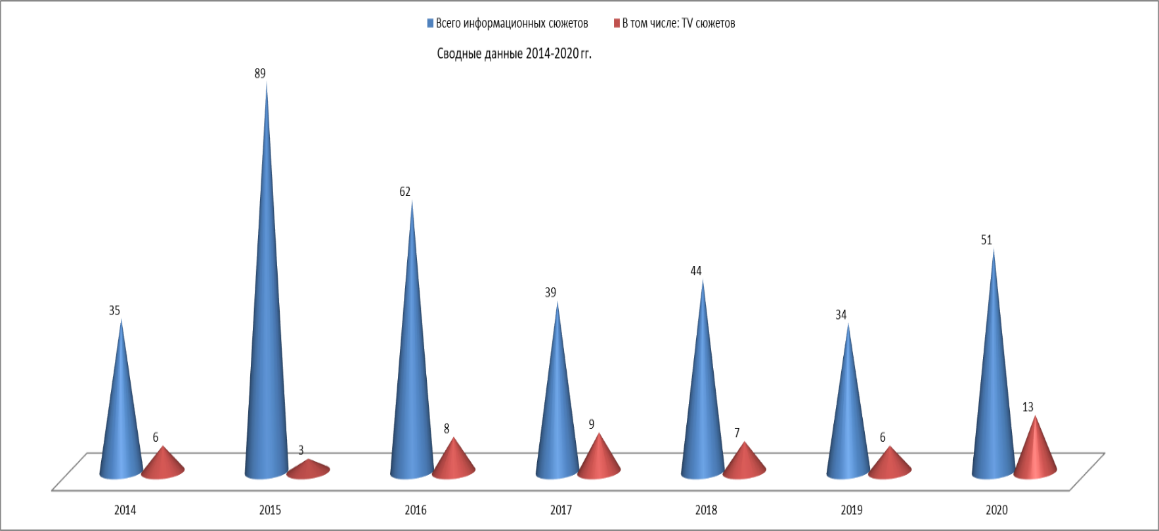 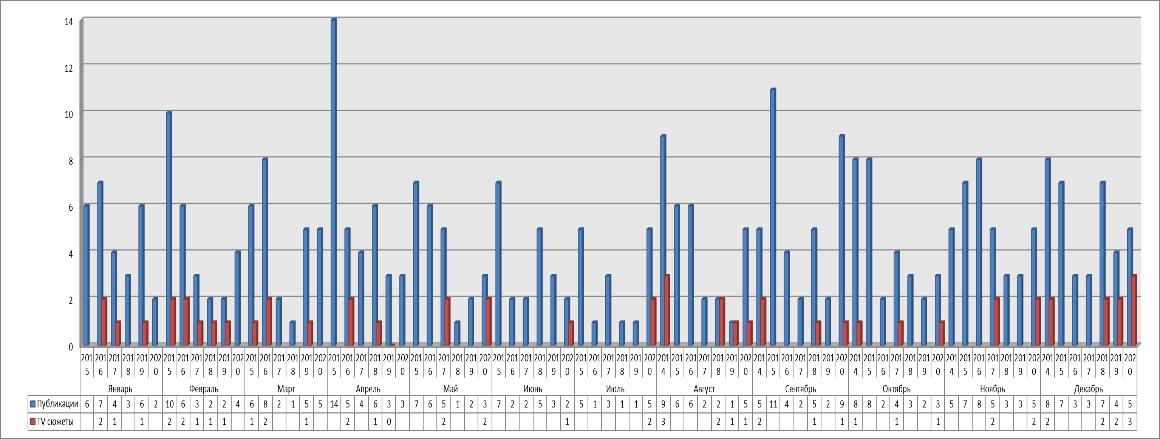 56) принимает нормативные правовые акты по вопросам установленной сферы деятельности Министерства, за исключением вопросов, правовое регулирование которых в соответствии с законодательством Российской Федерации и законодательством Камчатского края осуществляется исключительно законами Камчатского края, правовыми актами губернатора Камчатского края и Правительства Камчатского края;*Все замечания устранены в установленные законом сроки.Изменение количества принятых нормативных-правовых актов в положительной динамике по сравнению с 2019 годом (2019 г.- 8; 2020 - 10), некоторые из приказов Министерства приняты в результате распространения новой короновирусной инфекции (COVID-19).В 2020 году Министерство также являлось разработчиком нормативных правовых актов Правительства Камчатского краяОтделом торговли, лицензирования и контроля алкогольной продукции Минэкономразвития Камчатского края в 2020 году подготовлены проекты правовых актов:Подготовлены и приняты приказы Минэкономразвития Камчатского края:- от 14.05.2020 № 64-П «О внесении изменений в состав подкомиссии конкурса «Лучшая муниципальная практика»;- от 14.08.2020 № 116-п «О реализации постановления Правительства Камчатского края от 13.08.2020 № 339-П о карте «Камчатская социальная карта»57) обобщает практику применения законодательства Российской Федерации и законодательства Камчатского края и проводит анализ реализации региональной политики в установленной сфере деятельности Министерства;При подготовке проектов законов Камчатского края по вопросам налогового регулирования, предоставления преференциальных режимов деятельности инвесторам ТОР, СПВ, подготовке проекта основных направлений налоговой политики Камчатского края на 2020 год и на плановый период 2021 и 2022 годов обобщался опыт правоприменения налоговых инноваций субъектами Российской Федерации, проводилась оценка соответствия регионального законодательства целям национальной политики совершенствования налоговой системы и методов стимулирования экономического роста.Осуществлен анализ практики правоприменения законодательства в части:- предоставления инвестиционного налогового вычета по налогу на прибыль организаций в субъектах РФ в целях исполнения п. 8 Поручений Президента Российской Федерации № 277-Пр и реализации в законодательстве Камчатского края предоставления инвестиционного налогового вычета для организаций;- применения льготного налогообложения по транспортному налогу для физических лиц, использующих газомоторные транспортные средства, в целях исполнения распоряжения Правительства Камчатского края от 22.04.2019 № 176-РП, а также в целях  обеспечения реализации поручения Президента Российской Федерации от 02.05.2018 № Пр-743 в части расширения в Камчатском крае использования газа в качестве моторного топлива, улучшения экологической ситуации и сдерживания тарифов на услуги общественного транспорта;- применения льготного налогообложения по транспортному налогу для физических лиц- многодетных семей;- выполнения требований налогового законодательства РФ, необходимых для использования организациями налоговых льгот, предусмотренных Законом Камчатского края от 22.11.2007 № 688 «О налоге на имущество организаций в Камчатском крае».- применения льгот для участников национального проекта «Производительность труда и поддержка занятости»;- установления антикризисных налоговых льгот в 2020 году для предпринимателей, пострадавших от ограничений в связи с распространением коронавирусной инфекции;- изменения в законодательстве в связи с переходом с ЕНВД на другие режимы.Систематически проводится анализ действенности налоговых законов Камчатского края, выполняется сравнительная их характеристика по отношению к законодательным решениям других субъектов Российской Федерации в вопросах предоставления инвестиционных преференций, поддержке субъектов малого бизнеса по применению специальных налоговых режимов.При подготовке заключений по проектам федеральных законов, проектов законов Камчатского края использованы результаты мониторинга изменения законодательства Российской Федерации в сфере налогового регулирования, а также практика совершенствования регионального законодательства других субъектов Российской Федерации.По итогам мониторинга законодательства субъектов Российской Федерации о налогах сформирован перечень интегрирующих налоговых законов, предусматривающих сведение в одном законе всех видов регулируемых в регионе налогов. В предположении высокой степени комфортности для налогоплательщиков обозначенной системы регионального налогового законодательства инициировано предложение о аналогичной трансформации налоговых законов Камчатского края.Представлена позиция Камчатского края по вопросу корректировки порядка расчета размера средств, направляемых в региональный бюджет для компенсации затрат, связанных с действием механизма доведения цен (тарифов) на электрическую энергию (мощность) до базовых уровней цен (тарифов) на электрическую энергию (мощность) в результате чего порядок скорректирован, что позволило снизить тариф для предпринимателей в I полугодии 2021 года по отношению к II полугодию2020 году на 1,2 руб/кВт*ч (с 6,57 руб/кВт*ч – средний тариф за II полугодие 2020 года до 5,4 руб/кВт*ч – I полугодие 2021 года, до 5,59 руб/кВт*ч – II полугодие). 58) вносит на рассмотрение губернатору Камчатского края и Правительству Камчатского края проекты законов и иных правовых актов Камчатского края по вопросам, относящимся к установленной сфере деятельности Министерства, а также замечания и предложения к проектам федеральных законов, законов Камчатского края, направленных на правовое регулирование в установленной сфере деятельности Министерства;За 2016-2020 годы подготовлены и внесены для принятия проекты законов Камчатского края о внесении изменений в региональное налоговое законодательство:в 2016 году – 5 законопроектов;в 2017 году – 2 законопроекта;в 2018 году – 5 законопроектов;в 2019 году – 2 законопроекта;в 2020 году -6 законопроектов.приняты законы: - Закон Камчатского края от 27.04.2020 № 445 «О внесении изменений в отдельные законодательные акты Камчатского края о налогах и о приостановлении действия некоторых положений законодательных актов Камчатского края»;- Закон Камчатского края от 22.06.2020 № 476 «О внесении изменений в отдельные законодательные акты Камчатского края о налогах»;- Закон Камчатского края от 03.08.2020 № 493 «О внесении изменений в статью 1 Закона Камчатского края «Об отдельных вопросах налогообложения по налогу на прибыль организаций, подлежащему зачислению в краевой бюджет»;- Закон Камчатского края от 30.07.2020 № 485 "О внесении изменений в статьи 2 и 4 Закона Камчатского края "О транспортном налоге в Камчатском крае"- Закон Камчатского края от 06.10.2020 № 512 "О внесении изменений в статью 6 Закона Камчатского края "О налоге на имущество организаций в Камчатском крае" - Закон Камчатского края от 30.11.2020 № 526 "О внесении изменений в статьи 1.1 и 1.3 Закона Камчатского края "Об установлении налоговой ставки для организаций и индивидуальных предпринимателей, применяющих упрощенную систему налогообложения" и статью 2.1 Закона Камчатского края "О патентной системе налогообложения в Камчатском крае" и о признании утратившими силу отдельных положений законодательных актов Камчатского края"В целях актуализации состава в 2020 году:а) рабочей группы по снижению неформальной занятости, легализации «серой» заработной платы, повышению собираемости страховых взносов в Пенсионный фонд Российской Федерации принято распоряжение Правительства Камчатского края от 22.05.2020 № 188-РП;б) экспертной группы по оценке эффективности деятельности органов местного самоуправления городских округов и муниципальных районов в Камчатском крае принято распоряжение Губернатора Камчатского края от 10.06.2020 №564-Р;в) Совета по вопросам экономического развития муниципальных образований в Камчатском крае приняты распоряжения Губернатора Камчатского края:от 20.02.2020 № 176-Р;от 28.05.2020 № 516-Р;от 26.11.2020 № 1119-Р.г) рабочей группы по организации межведомственного и межуровневого взаимодействия, направленного на повышение уровня доступности финансовых услуг в Камчатском крае, приняты распоряжения Правительства Камчатского края:от 02.06.2020 № 204-РП;от 30.11.2020 560-РП;Подготовлено и принято постановление Губернатора Камчатского края от 05.02.2020 № 17 об изменениях в положение о Совете;Подготовлены и приняты постановления Правительства Камчатского края:- от 10.07.2020 №268-П «О продлении сроков уплаты авансовых платежей по налогу на имущество организаций на территории Камчатского края в 2020 году»;- от 13.08.2020 № 339-П «О карте «Камчатская социальная карта»;- от 14.10.2020 № 420-П «О внесении изменений в приложение 1 к постановлению Правительства Камчатского края от 13.08.2020 № 339-П «О карте «Камчатская социальная карта»;Подготовлено и принято распоряжение Губернатора Камчатского края от 01.06.2020 № 533-Р о закреплении ответственности заместителей Председателя Правительства Камчатского края за достижение значений показателей, обозначенных в Указе Президента РФ № 193;Подготовлены и приняты распоряжения Правительства Камчатского края:- от 08.04.2020 № 106-РП о перечне организаций (работодателей и их работников), которые вправе осуществлять деятельность на территории Камчатского края в период режима повышенной готовности в Камчатском крае;- от 23.04.2020 № 132-РП об изменениях в распоряжение 106-РП;- от 27.05.2020 № 190-РП об отмене 106-РП;- от 28.08.2020 № 359-РП об образовании рабочей группы по разработке и внедрению проекта «Камчатская социальная карта» на территории Камчатского края;- от 29.12.2020 № 677-РП об утверждении Плана мероприятий по повышению финансовой доступности на 2021 год.По вопросам субсидирования сниженных тарифов на электрическую энергию подготовлены и приняты:- постановления Правительства Камчатского края «О внесении изменений в приложение к Постановлению Правительства Камчатского края от 29.03.2018 № 126-П «Об утверждении Перечня юридических лиц и индивидуальных предпринимателей Камчатского края, которым предоставляется право на поставку электрической и тепловой энергии по льготным (сниженным) тарифам» от 25.03.2020 № 102-П, от 17.04.2020 № 145-П, от 30.06.2020 № 253-П, от 03.08.2020 № 317,-П, от 17.09.2020 № 367-П, от 21.10.2020 № 423-П, от 01.12.2020 № 484-П.По вопросам реализации Инвестиционной программы Камчатского края:- вносились изменения в приложение к постановлению Правительства Камчатского края от 12.11.2019 № 478-П «Об утверждении инвестиционной программы Камчатского края на 2020 год и на плановый период 2021-2022 годов и прогнозный период 2023-2024 годов» (от 07.02.2020 № 46-П, от 24.04.2020 № 153-П, от 20.05.2020 № 202-П, от 01.06.2020 № 221-П, от 14.07.2020 № 272-П, от 10.08.2020 № 329-П, от 11.09.2020 № 361-П, от 09.10.2020 № 396-П, от 01.12.2020 № 486-П, от 29.12.2020 № 554-П);- принято постановление Правительства Камчатского края от 06.10.2020 № 394-П «Об утверждении инвестиционной программы Камчатского края на 2021 год и на плановый период 2022-2023 годов и прогнозный период 2024-2025 годов».По вопросам реализации Плана социального развития центров экономического роста Камчатского края, утвержденного распоряжением Правительства Камчатского края от 25.06.2018 № 270-РП:- вносились изменения в План социального развития центров экономического роста Камчатского края (от 23.04.2020 № 135-РП, от 03.07.2020 № 255-РП, от 10.09.2020 № 380-РП, от 16.11.2020 № 508-РП, от 14.12.2020 № 615-РП);- заключены дополнительные соглашения к Соглашению о предоставлении иного межбюджетного трансферта на реализацию мероприятий плана социального развития центров экономического роста Камчатского края от 03.07.2018 № 350-17-2018-010 (от 24.04.2020 № 350-17-2019-005/4, от 09.07.2020 № 350-17-2019-005/5, от 02.10.2020 № 350-17-2019-005/6, от 17.11.2020 № 350-17-2019-005/7, от 18.12.2020 № 350-17-2019-005/8, от 24.12.2020 № 350-17-2019-005/9).Количество рассмотренных законопроектов, подготовленных замечаний и предложений к проектам федеральных законов, законов Камчатского края, направленных на правовое регулирование в установленной сфере деятельности Министерстваединиц59) организует прием граждан, обеспечивает своевременное и полное рассмотрение устных и письменных обращений граждан, принятие по ним решений и направление ответов заявителям;В Министерство за 2020 год поступило на рассмотрение 93 обращения граждан. Все поступившие обращения приняты к рассмотрению, по 91 из них даны разъяснения, 2 обращения имеют статус переходящих к рассмотрению в следующем отчетном периоде.Анализ содержания обращений показывает, что актуальными для жителей края остаются, по-прежнему, вопросы:- лицензирования розничной продажи алкогольной продукции и организации розничных рынков – (32%);- государственной политики в области цен на продукты питания – (3%);- предоставления финансовых гарантий, грантов, субсидий и займов малому и среднему бизнесу – (7%).Тематика остального массива обращений граждан (63%) касается вопросов работы предприятий общественного питания, торговли продовольственными товарами, социально-экономического развития региона, благоустройства города Петропавловска-Камчатского и других.60) оказывает гражданам бесплатную юридическую помощь в виде правового консультирования в устной и письменной форме по вопросам, относящимся к компетенции Министерства;В адрес Министерства в отчетном периоде не поступали письменные заявления об оказании бесплатной юридической помощи, с приложением документов, подтверждающих отнесение гражданина к категории граждан, имеющих право на получение такой помощиДаны разъяснения в устной форме (по телефону) гражданам по вопросам:- налогообложения в части изменения краевого законодательства в связи с отменой ЕНВД;- социального продукта «Камчатская социальная карта»;- по мерам обеспечения санитарно-эпидемиологического благополучия населения на территории Камчатского края в связи с распространением новой коронавирусной инфекции (COVID19);- по мерам поддержки предпринимателей в условиях коронавирусной пандемии.61) осуществляет профилактику коррупционных и иных правонарушений в пределах своей компетенции;На 31 декабря 2020 года штатная численность Министерства составляет 33 единицы.Фактическая численность Министерства на 31 декабря 2020 года составляет 35 сотрудников: 33 ед. это основные сотрудники Министерства, 2 сотрудника приняты временно на период отсутствия основного сотрудника, 23 сотрудников это государственные гражданские служащие Министерства, 10 сотрудников занимают должности, не отнесенные к должностям государственной гражданской службы, 7 сотрудников работает в подведомственном Министерстве КГКУ «МФЦ Камчатского края» и осуществляют работу по исполнению полномочий, возложенных на Министерство.  Вся работа Министерства, а также работа подведомственного Министерству КГКУ «МФЦ Камчатского края» направлена, в том числе и на недопущение коррупционных правонарушений, организацию работы по противодействию коррупции, формирование нетерпимого отношения к коррупции, развитие правовой грамотности.В рамках профилактики коррупционных и иных правонарушений в пределах своей компетенции Министерство:1. Ежеквартально представляет сведения по показателям мониторинга хода реализации мероприятий по противодействию коррупции.2. Ежеквартально предоставляет отчет о ходе реализации Плана мероприятий по противодействию коррупции в Министерстве и в подведомственном Министерству КГКУ «МФЦ Камчатского края».3. Ежеквартально предоставляет отчет о выполнении плана мероприятий, направленных на создание в обществе атмосферы нетерпимости к коррупционным проявлениям, в том числе на повышение эффективности антикоррупционного просвещения, в Камчатском крае на 2019-2020 годы.4. Систематически проводит оценку коррупционных рисков, возникающих при реализации Министерством своих полномочий.  В 2020 году в Министерстве осуществлена работа по проведению оценки коррупционных рисков, возникающих при реализации функций и полномочий, возложенных на Министерство, мониторингу исполнения должностных обязанностей государственными гражданскими служащими Министерства. По результатам проведенной работы утвержден приказ Министерства № 198-п от 28.12.2020 года «О внесении изменения в приказ Министерства экономического развития и торговли Камчатского края от 07.02.2013 № 9 «Об утверждении перечня должностей государственной гражданской службы Камчатского края в Министерстве экономического развития и торговли Камчатского края, замещение которых связано с коррупционными рисками».5. Обеспечивает ведение журнала регистрации уведомлений государственных гражданских служащих Министерства о фактах обращения к ним в целях склонения их к совершению коррупционных правонарушений. Фактов обращения в целях склонения к совершению коррупционных правонарушений, в 2020 году уведомлений не поступало.6. Осуществляет прием сведений о доходах, расходах, об имуществе и обязательствах имущественного характера, представляемых гражданскими служащими Министерства и осуществляет контроль за своевременностью представления указанных сведений, размещении их на официальном сайте Министерства.В Министерстве для представления сведений о доходах, расходах, об имуществе и обязательствах имущественного характера государственными служащими используется специальное программное обеспечение «Справки БК».В отчетном периоде 23 гражданских служащих Министерства представили сведения о своих доходах, 32 сведения, представлены о членах семьи. Руководитель подведомственного учреждения представили сведения о своих доходах и сведения о членах семьи (2 справки).Все справки были проверены, подписаны и подшиты в личные дела.Вместе с тем в отчетном периоде проведен анализ 22 справок о доходах, представленных лицами, претендующими на замещение вакантных должностей в Министерстве, в отношении членов их семей проведен анализ 11 справок.Первичный анализ достоверности и полноты сведений о доходах, представленных лицами, замещающими государственной гражданской службы Камчатского края в Министерстве, сведений о доходах, представленных руководителем Учреждения осуществлялся путем сравнения сведений, указанных в справках за 2019 год, а также с информацией, содержащейся в личных делах.7. В установленные сроки, 23 государственных гражданских служащих Министерства представили сведения об адресах сайтов и (или) страниц сайтов в информационно-телекоммуникационной сети «Интернет», на которых служащими размещались общедоступная информация, а также данные, позволяющие их идентифицировать. 8. Обеспечивает работу Комиссии по соблюдению требований к служебному поведению гражданских служащих и урегулированию конфликта интересов в Министерстве. В отчетном периоде заседаний Комиссии не проводилось.9. Организует работу по соблюдению гражданскими служащими Министерства запретов, ограничений и требований, установленных в целях противодействия коррупции, в том числе касающихся получения подарков указанными лицами, выполнения иной оплачиваемой работы. В отчетном периоде 2 государственных служащих Министерства уведомили об иной оплачиваемой работе, уведомлений о получении подарков не поступало, фактов совершение коррупционных правонарушений не выявлено, случаев возникновения конфликта интересов, одной из сторон которого являются гражданские служащие Министерства или руководитель краевого государственного учреждения не выявлено.10. На регулярной основе проводится разъяснительная работа по предотвращению и урегулированию конфликта интересов, осуществляется ознакомление сотрудников с положениями законодательства о противодействии коррупции.  11. Проводит на постоянной основе мониторинг антикоррупционного законодательства и приведение правовых актов Министерства в соответствие с федеральными законами и иными нормативными правовыми актами Российской Федерации.Государственные гражданские служащие Министерства на постоянной основе ознакомятся с методическими материалами и их обновлениями, размещенными в подразделе «Методические материалы» раздела «Противодействие коррупции» официального сайта исполнительных органов государственной власти Камчатского края.В Министерстве на постоянной основе проводится работа по повышению правовой грамотности у государственных гражданских служащих в рамках противодействия коррупции, недопущению совершения ими коррупционных правонарушений и формированию негативного отношения к коррупционным проявлениям.12. Осуществляет антикоррупционную экспертизу нормативных правовых актов Министерства В отчетном периоде в отношении 10 приказов Министерства проведена антикоррупционная экспертиза.13. Осуществляет взаимодействие с правоохранительными органами и общественными организациями в Камчатском крае по вопросам противодействия коррупции путем направления нормативных правовых актов Министерства в Прокуратуру Камчатского края, Управление Министерства юстиции Российской Федерации по Камчатскому краю. В отчетном периоде 10 нормативных правовых акта направлены в рамках взаимодействия;14. Принимает участие в Общероссийском дне борьбы с коррупцией 9 декабря, в 2020 году прием граждан из–за угрозы распространения новой короновирусной инфекции COVID-19 на территории Камчатского края не осуществлялся. В адрес Министерства обращений в электронном виде в рамках Общероссийского дня приема граждан не поступало.15. На постоянной основе ведет мониторинг публикаций в средствах массовой информации о деятельности Министерства, в том числе и о фактах коррупционных проявлений в Министерстве. В отчетном периоде фактов коррупционных проявлений не выявлено.16. Взаимодействует с Общественным советом, образованным при Министерстве, с институтами гражданского общества и гражданами по вопросам противодействия коррупции путем включения в составы комиссий Министерства независимых экспертов. В отчетном периоде было приглашено 4 независимых эксперта.17. В целях обеспечения максимальной прозрачности информационного взаимодействия внедрена и успешно работает автоматизированная система электронного делопроизводства, позволяющая обеспечить эффективный учет и контроль исполнения документов. В течение 2020 года принято к исполнению 10531 входящих писем (в 2019 году – 9425), подготовлено и направлено адресатам 5691 исходящих писем (в 2019 году – 4719).62) учреждает в установленном порядке награды и поощрения Министерства и награждает ими работников Министерства и других лиц, осуществляющих деятельность в сфере социально-экономического развития Камчатского края;63) обеспечивает в пределах своей компетенции защиту сведений, составляющих государственную тайну;64) организует в соответствии с законодательством Российской Федерации профессиональное образование и дополнительное профессиональное образование работников Министерства;Информация о дополнительном профессиональном образовании работников МинистерстваПо результатам получения дополнительного профессионального образования сотрудникам Министерства присваиваются классные чины: 65) планирует и обеспечивает выполнение мероприятий по гражданской обороне, защите населения и территорий от чрезвычайных ситуаций и ликвидации последствий чрезвычайных ситуаций в установленной сфере деятельности Министерства;В соответствии с распоряжением Губернатора Камчатского края от 08.12.2008 № 846-Р на базе Министерства экономического развития и торговли Камчатского края создана спасательная служба торговли и питания (далее – служба). Служба предназначена для решения задач гражданской обороны и защиты населения и территорий Камчатского края от чрезвычайных ситуаций природного и техногенного характера. По согласованию в состав службы включены организации, осуществляющие свою деятельность на территории Камчатского края: ООО «Партнер»; ООО «Шамса-Боттлерс»; ООО «Юбилейное»; ИП Монжаренко С.А.; АО «Столовая № 5»; ИП Шахмурадян В.А.; ООО «Кам-Опт»; ИП Керимов Фикрет Бегляр оглы; АО «Молокозавод Петропавловский»; АО «Заречное»; АО «Петропавловский хлебокомбинат»; ИП Червоненко Сергей Михайлович. Для выполнения задач службы на муниципальном уровне создано 174 формирования по обеспечению выполнения мероприятий по гражданской обороне, из них:- подвижных пунктов питания – 103;- подвижных пунктов продовольственного снабжения – 42;- подвижных пунктов вещевого снабжения – 29.Для выполнения задач службы на территории края может быть задействовано:87 предприятий общественного питания, 52 хлебопекарных предприятия, 29 баз и складов.В течении года личный состав службы принимал участие в пяти командно-штабных учениях и штабных тренировках. 2 октября, при проведении Всероссийской штабной тренировки по гражданской обороне, на территории Петропавловск-Камчатского, Вилючинского городских округов осуществлялось развертывание подвижных пунктов питания и вещевого снабжения.Подготовлены предложения по вопросу создания запасов продовольствия в составе краевого резерва материальных ресурсов для ликвидации ЧС природного и техногенного характера на территории Камчатского края.Проведена работа с потенциальными поставщиками продовольствия в краевой резерв материальных ресурсов по определению объемов финансовых средств, необходимых для покрытия расходов в случае использования продовольствия.В соответствии с Планом мероприятий по переработке Плана действий Камчатского края по предупреждению и ликвидации ЧС уточнены сведения и расчеты для организации продовольственного обеспечения действий сил и средств Камчатской ТП РСЧС.По результатам подведения итогов деятельности Камчатской территориальной подсистемы единой государственной системы предупреждения и ликвидации чрезвычайных ситуаций, по выполнению мероприятий в сфере гражданской обороны, предупреждения и ликвидации чрезвычайных ситуаций, обеспечения пожарной безопасности и безопасности людей на водных объектах в 2020 году спасательная служба заняла первое место. В 2019 году – третье, 2018 и 2016 годах - первое, в 2017 и 2015 годах – второе.66) организует и обеспечивает мобилизационную подготовку и мобилизацию в Министерстве, а также руководит мобилизационной подготовкой подведомственных краевых государственных учреждений;Разработаны планирующие и организационные документы для перевода Министерства на работу в условиях военного времени.Разработан План нормированного снабжения населения Камчатского края продовольственными и непродовольственными товарами.Уточнены документы мобилизационного планирования Минэкономразвития Камчатского края.Подготовлены методические рекомендации для органов местного самоуправления в Камчатском крае по разработке Плана нормированного снабжения населения продовольственными и непродовольственными товарами на период 2021-2025 годы.Разработаны правила организации нормированного снабжения населения продовольственными и непродовольственными товарами в период мобилизации, в период действия военного положения и в особый период на территории Камчатского края.В марте 2020 года при проведении мобилизационного сбора с руководителями мобилизационных органов (мобилизационными работниками) исполнительных органов государственной власти Камчатского края подготовлено и проведено занятия по организации нормированного снабжения населения в Камчатском крае продовольственными и непродовольственными товарами.67) осуществляет функции уполномоченного органа по выполнению требований к антитеррористической защищенности торговых объектов (территорий), расположенных на территории Камчатского края;В соответствии с постановлением Правительства Камчатского края от 26.12.2017 № 570-П Министерство является уполномоченным органом по выполнению требований к антитеррористической защищенности торговых объектов (территорий), расположенных в пределах территории Камчатского края.В период с 2017 по 2019 годы Министерством проведена работа по формированию Перечня торговых объектов (территорий), расположенных в пределах территории Камчатского края и подлежащих категорированию в интересах их антитеррористической защиты (далее – Перечень), обследованию и категорированию торговых объектов, включенных в Перечень и разработке паспортов безопасности.В Перечень включен 21 объект, из них:второй категории - 7;третьей категории – 14.На все объекты в установленном порядке разработаны и утверждены паспорта безопасности.В целях реализации раздела 6 Требований приказом Минэкономразвития Камчатского края от 27.09.2019 № 146-П утвержден порядок осуществления контроля за обеспечением антитеррористической защищенности торговых объектов (территорий) и выполнением требований постановления Правительства Российской Федерации от 19.10.2017 № 1273, также утвержден План проведения плановых проверок за обеспечением антитеррористической защищенности торговых объектов (территорий) на 2021 год.В соответствии с пунктом 5 постановления Правительства Российской Федерации от 03.04.2020 № 438 «Об особенностях осуществления в 2020 году государственного контроля (надзора), муниципального контроля и о внесении изменения в пункт 7 Правил подготовки органами государственного контроля (надзора) и органами муниципального контроля ежегодных планов проведения плановых проверок юридических лиц и индивидуальных предпринимателей» проверки за обеспечением антитеррористической защищенности торговых объектов (территорий) и выполнением требований постановления Правительства Российской Федерации от 19.10.2017 № 1273 Министерством в 2020 году не проводились.В декабре 2020 года Министерством подготовлен и проведен круглый стол с правообладателями торговых объектов с использованием системы ВКС по теме: «Состояние антитеррористической защищенности торговых объектов (территорий), расположенных в пределах территории Камчатского края».68) осуществляет деятельность по комплектованию, хранению, учету и использованию архивных документов, образовавшихся в процессе деятельности Министерства;Деятельность по комплектованию, хранению, учету и использованию архивных документов, образовавшихся в процессе деятельности Министерства осуществляется на основании требований действующего законодательства и в соответствии со сводной номенклатурой дел, утвержденной в Министерстве.В целях организации и проведения работы по экспертизе ценности документов, отбору и подготовке к передаче документов Министерства, образующихся в процессе его деятельности, на хранение в архив Камчатского края:- разработана и утверждена номенклатура дел на 2021 год;- разработан перечень документов, которые ведутся в электронном виде;- подготовлен паспорт архива Министерства;- проведено 2 заседания постоянно действующей экспертной комиссии в Министерстве;- проведена научно-техническая обработка (систематизация документов, подшивка, оформление заверительных надписей и обложек) 50 дел за 2017 г. (38 дел постоянного срока хранения, 12 дел – свыше 10 лет);- подготовлены описи дел № 1, № 2;- подготовлены справки о причинах отсутствия дел постоянного хранения за 2017 г. - подготовлен акт приема-передачи архивных документов за 2010 год на хранение в КГКУ ГАКК;- на постоянной основе организована работа по передаче документов бухгалтерского учета и отчетности на хранение в Министерство.Всего за период 2008-2017 гг. оформлено 567 дел (464 дела постоянного срока хранения, 103 дел – свыше 10 лет).Работа по научно-технической обработке дел продолжается. Отделами Министерства формируются дела для сдачи их в архив в соответствии с утвержденной номенклатурой.69) осуществляет иные полномочия в установленной сфере деятельности, если такие полномочия предусмотрены федеральными законами и иными нормативными правовыми актами Российской Федерации, Уставом Камчатского края, законами и иными нормативными правовыми актами Камчатского края.В рамках реализации постановления Правительства Постановление Правительства Камчатского края от 01.06.2017 № 232-П «О мерах по реализации подпрограммы 4 «Обеспечение доступности энергетических ресурсов» государственной программы Камчатского края «Развитие экономики и внешнеэкономической деятельности Камчатского края», утвержденной Постановлением Правительства Камчатского края от 29.11.2013 № 521-П» Минэкономразвития:- заключено 7 соглашений о предоставлении субсидий из краевого бюджета на возмещение недополученных доходов энергоснабжающим организациям Камчатского края, осуществляющим отпуск электрической энергии населению по отпускным сниженным тарифам за 2020 год, выплачено средств в общем объеме  - 4 295,5 млн.рублей;- заключено 4 соглашения о предоставлении субсидий из краевого бюджета на возмещение недополученных доходов энергоснабжающим организациям Камчатского края, осуществляющим отпуск электрической энергии по отпускным сниженным тарифам отдельным юридическим лицам и индивидуальным предпринимателям за 2020 год, выплачено средств в общем объеме – 209,1 млн. рублей. Таким образом, оказана поддержка в виде предоставления сниженного тарифа на электрическую энергию 116 предприятию (индивидуальному предпринимателю);- заключено 2 соглашения о предоставлении субсидий из краевого бюджета на возмещение недополученных доходов юридическим лицам, осуществляющим отпуск природного газа отдельным потребителям Камчатского края по ценам, установленным ниже экономически обоснованного уровня, выплачено средств в общем объеме – 108,6 млн.рублей;- заключено 6 соглашений о предоставлении субсидий из краевого бюджета на возмещение гарантирующим поставщикам, энергосбытовым (энергоснабжающим) организациям, реализующим электрическую энергию (мощность) покупателям на территории Камчатского края, недополученных доходов в связи с доведением цен (тарифов) на электрическую энергию (мощность) до базовых уровней цен (тарифов) на электрическую энергию (мощность). Общий объем выплаченных средств по данному направлению, в т.ч. за 2020 год, - 7 970,8 млн.рублей.В соответствии с постановлением Правительства Камчатского края от 23.12.2013 № 596-П «О расходных обязательствах Камчатского края по предоставлению субсидий юридическим лицам (за исключением субсидий государственным (муниципальным) учреждениям) на компенсацию выпадающих доходов, не учтенных при регулировании тарифов Региональной службой по тарифам и ценам Камчатского края» в рамках принятых Региональной службой по тарифам и ценам Камчатского края в рамках утвержденных Минэкономразвития камчатского края бюджетных ассигнований заключено 6 соглашений на общую сумму выплаченных средств 1 255,8 млн. рублей в рамках государственных программ Камчатского края "Развитие экономики и внешнеэкономической деятельности Камчатского края» и «Энергоэффективность, развитие энергетики и коммунального хозяйства, обеспечение жителей населенных пунктов Камчатского края коммунальными услугами».Министерство организует работу по приему и прохождению практики студентами ВУЗов Камчатского края. Ежеквартально проводятся заседания Общественного совета при Минэкономразвития Камчатского края. В 2020 году состоялось 6 заседаний, на которых рассмотрены различные вопросы, в том числе и острые. Общественники поднимали вопросы, необходимости создания региональной программы поддержки иммунизации детей до 18 лет от инфекционных вирусных заболеваний, рассматривали вопросы, связанные с ОСАГО на территории Камчатского края, предлагали рассмотреть возможность создания «Закона о страховании жилья граждан от чрезвычайных ситуаций, о создании региональной программы страхования». Одной из основных рассматриваемых тем являлась тема «Экономика Камчатского края в эпоху COVID-19».Совместно с общественным Советом при Министерстве, проведены выездные проверки соблюдения требований безопасности COVID-19 в торговых организациях.Министерство исполняет функции регионального модератора по работе Камчатского края на цифровой платформе практик устойчивого развития «Смартека» по обеспечению системного межрегионального обмена успешными практиками и решениями.Деятельность осуществляется в целях выполнения поручения Председателя Правительства Российской Федерации Д.А. Медведева от 06.05.2016 № ДМ-П16-2702-р и решения Наблюдательного совета АНО «Агентство стратегических инициатив по продвижению новых проектов» от 13.05.2016 № 3 по проведению Всероссийского конкурса лучших практик и инициатив социально-экономического развития субъектов Российской Федерации.В соответствии с постановлением Правительства Камчатского края от 03.10.2018 № 418-П «О проведении в Камчатском крае регионального этапа Всероссийского конкурса лучших практик и инициатив социально-экономического развития субъектов Российской Федерации» образована Региональная конкурсная комиссия по организации и проведению в Камчатском крае регионального этапа Всероссийского конкурса лучших практик и инициатив социально-экономического развития субъектов Российской Федерации (распоряжение Правительства Камчатского края от 15.10.2018 № 412- РП). В 2019 году во Всероссийском конкурсе приняли участие 3 практики Камчатского края в номинациях «Поддержка бизнеса и развитие экспорта», «Туризм и культура», «Социальное благополучие», признанные победителями регионального этапа конкурса (1450 практик субъектов РФ), в число победителей Всероссийского конкурса практики Камчатского края не вошли.В 2020 году региональный этап Всероссийского конкурса лучших практик и инициатив социально-экономического развития субъектов Российской Федерации не состоялся по решению АНО «Агентство стратегических инициатив по продвижению новых проектов».Региональной межведомственной комиссией по вопросам подтверждения факта наличия на территории Камчатского края поданной на платформу Смартека практики (решения), а также подтверждения факта успешного внедрения практики (решения) проведено 2 заседания и подтверждены практики: «Дуальное обучение на рабочих местах, созданных на базе условных предприятий с полным производственным циклом, действующих в структуре профессиональной образовательной организации» и «Социальная служба «Мобильная бригада «Контакт».Министерство участвует в организация и проведение подготовительных мероприятий к ВПН-2020 в рамках работы Комиссии по проведению Всероссийской переписи населения 2020 года в Камчатском крае. В 2020 году проведено 4 заседания Комиссии, по итогам работы которой:- определен уполномоченный орган, осуществляющий полномочия Российской Федерации по подготовке и проведению Всероссийской переписи населения 2020 года на территории Камчатского края;- принят закон Камчатского края от 30.04.2020 № 454 «О наделении органов местного самоуправления муниципальных образований в Камчатском крае государственными полномочиями Российской Федерации по вопросам подготовки и проведения Всероссийской переписи населения 2020 года»;- определен порядок финансового обеспечения и контроля расходных обязательств, возникающих при осуществлении переданных органам местного самоуправления муниципальных образований в Камчатском крае отдельных полномочий Российской Федерации по подготовке и проведению Всероссийской переписи населения 2020 года;- утвержден план работы Комиссии по проведению Всероссийской переписи населения 2020 года в Камчатском крае на 2020-2021 гг.;- устранены недостатки в адресном хозяйстве в муниципальных образованиях Камчатского края;- подобраны помещения для размещения временного переписного персонала и хранения документации;- проведена информационно-разъяснительная работа, посвященная переписи населения;- организован подбор переписного персонала.В отчетном периоде в Министерстве действовал механизм антимонопольного комплаенса, отработана карта рисков за 2019 год: организован прозрачный механизм выбора участника на конкурентной основе (публичной оферты) в офисах МФЦ. Проведен конкурсный отбор участников для организации безналичных платежей в КГКУ «МФЦ Камчатского края». Сформирована карта рисков Министерства с перечнем мероприятий по минимизации и устранению рисков нарушения антимонопольного законодательства на 2021 год. В 2020 году 10 приказов Министерства прошли антимонопольный комплаенс. Доклад об антимонопольном комплаенсе в 2020 году утвержден на Общественном  совете при Министерстве в декабре 2020 года.Министерство организует работу по проведению выездной торговли на открытии гонки на собачьих упряжках «Берингия» и осуществляет координацию взаимодействия совместной работы с оргкомитетом гонки, участниками и заинтересованными лицами. В 2020 году в торговле приняло участие 68 торговых предприятий различных форм собственности (в 2015 году – 43, в 2016 году – 48, в 2017 году – 55, в 2018 году – 64, в 2019 году – 66).